Сборник положений муниципальных мероприятий и проектов по воспитательной работе (2022-2023 учебный год). - Новоуральский городской округ: МБОУ ДПО «Учебно-методический центр развития образования», 2022 годСоставитель: С.В.Дедюхина, старший методист МБОУ ДПО «УМЦРО»© Управление образования АдминистрацииНовоуральского городского округаМБОУ ДПО «Учебно-методический центр развития образования», 2022Управление образования АдминистрацииНовоуральского городского округаМуниципальное бюджетное образовательное учреждение дополнительного профессионального образования«Учебно-методический центр развития образования»ОРБИТА ЦЕННОСТЕЙ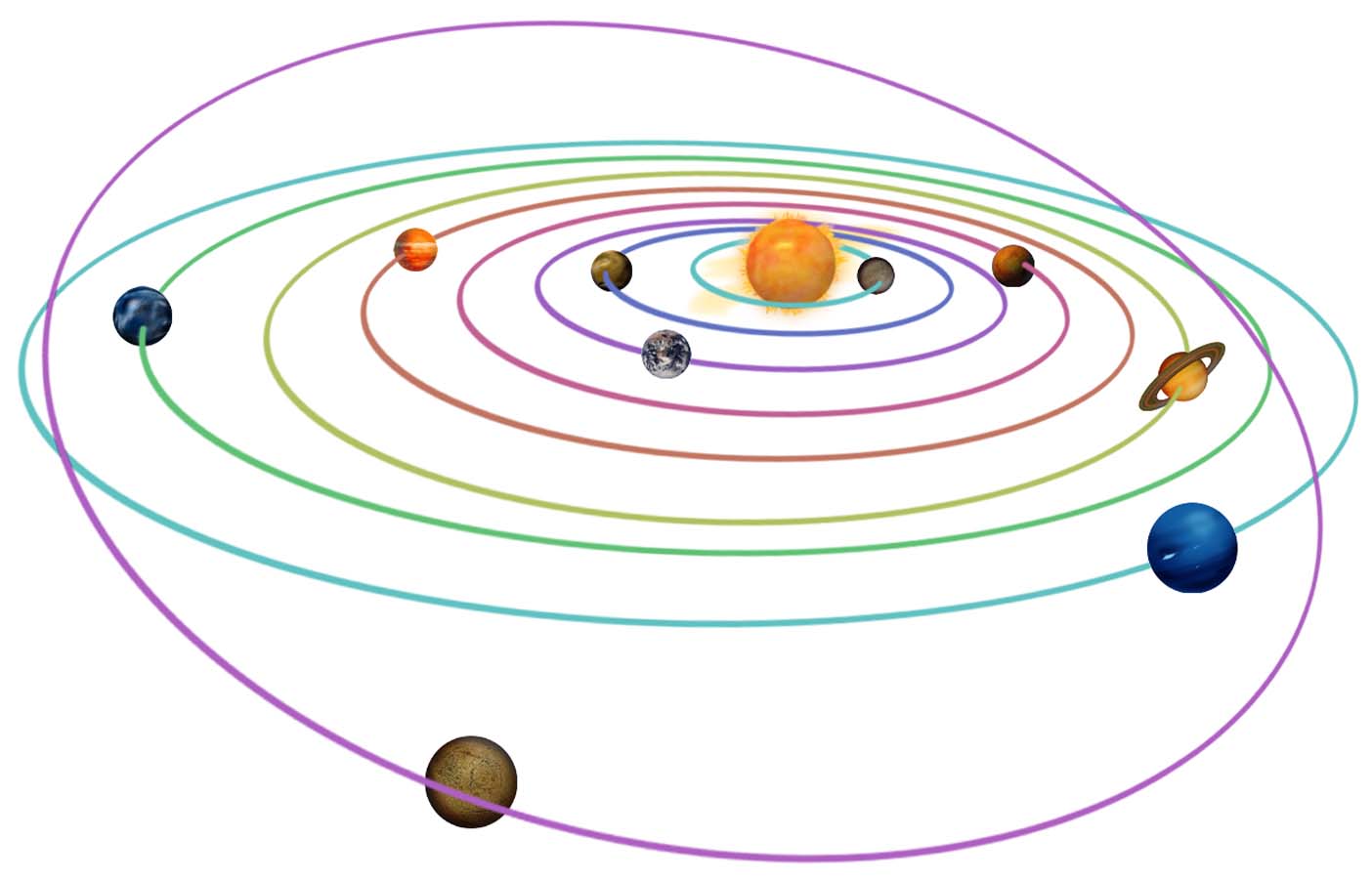 Сборник положений муниципальных мероприятий и проектов по воспитательной работе (2022-2023 учебный год)Новоуральский городской округ2022Уважаемые коллеги!В 2022 году система образования Новоуральского городского округа отмечает свое 75-летие. За десятки лет в муниципалитете накоплен уникальный опыт работы, в том числе в системе организации воспитания обучающихся. Ежегодно новоуральские педагоги разрабатывают новые формы мероприятий воспитательной направленности, используя современные тенденции образования и опираясь на лучшие педагогические практики.Предлагаем вашему вниманию сборник положений для планирования и организации внеурочной деятельности с обучающимися разных возрастных категорий в 2022-2023 учебном году. Обращаем ваше внимание на необходимость включения в план воспитательной работы образовательных учреждений мероприятий, направленных на реализацию  «Стратегии развития воспитания в Российской Федерации на период до 2025 года» и «Стратегии развития воспитания в Свердловской области до 2025 года». Уверены, что участие в предложенных мероприятиях будет способствовать развитию сетевого взаимодействия и построения единого воспитательного пространства Новоуральского городского округа.Начальник Управления образования Администрации Новоуральского городского округа Т.Н. АленькинаОГЛАВЛЕНИЕ ПОЛОЖЕНИЕо проведении муниципального фестиваля «Россия в сердце моём!».                Настоящее положение определяет порядок организации и проведения муниципального фестиваля «Россия в сердце моем!», посвященного Дню Победы в Великой Отечественной войне (далее Фестиваль). 1. Общие положения.1.1. Цель: создание условий для формирования гражданско-патриотического сознания у детей и молодежи средствами театрального, хореографического и вокального искусства, активизация познавательной и творческой деятельности обучающихся, учителей и педагогов дополнительного образования общеобразовательных школ и организаций дополнительного образования НГО.1.2.  Задачи:- возрождение национальных духовных традиций, преемственности и связи поколений; - воспитание уважения к ветеранам Великой Отечественной войны, чувства патриотизма, гражданственности; - выявление и поддержка талантливых исполнителей патриотических произведений; - обмен опытом исполнителей в процессе организации и проведения Фестиваля; - воспитание художественного вкуса и сценической культуры у подрастающего поколения; - совершенствование содержания, форм и методов работы по патриотическому воспитанию в НГО;1.3. Учредителем Фестиваля является Управление образования Администрации НГО.1.4. Вопросы организации и проведения Фестиваля находятся в ведении МАУ ДО «ЦВР». 1.5. Руководство подготовкой и проведением Фестиваля осуществляет оргкомитет. 2. Участники Фестиваля. 2.1. Участниками Фестиваля являются обучающиеся 1-11 классов образовательных учреждений, подавшие заявки не позднее срока, указанного в Положении.2.2. Участники Фестиваля подают заявки по форме, указанной в положениях о конкурсе (см. Приложение 1)2.3. Участники Фестиваля прикладывают к заявке письменное согласие на фотографирование и размещение фотографий детей на сайте МАУ ДО «ЦВР» в сети Интернет по форме (см. Приложение 2).2.4. На Фестиваль могут быть представлены номера и композиции, посвященные Великой Отечественной Войне:хореографические номера – соло, групповые и т.д.вокальные номера - соло-исполнители, дуэты, хоры, вокальные ансамбли и т.д.литературное творчество (стих, проза и т.д.)театрализованные постановки не более 10 мин.3. Условия проведения Фестиваля.3.1. Администрация ОО направляет заявку (см. Приложение) на участие в электронной форме на электронную почту МАУ ДО «ЦВР» (moudodcvr@list.ru)  для Е.А. Гафуровой до 10 апреля 2023 г.3.2. Фестиваль проводится в два этапа:I этап - на уровне образовательного учреждения;II этап –  апрель 2023 года.3.3. Репетиции организуются в МАУ ДО «ЦВР» по определенному графику и в соответствии с поданными заявками. 3.4. Выступления организуются в МАУ ДО «ЦВР» в форме концерта.3.5. Организаторы оставляют за собой право отбора номеров в процессе репетиций. 3.6. При неправильном или неточном оформлении участниками заявки на Фестиваль организаторы претензии не принимают.  4. Подведение итогов, награждение. Фестиваль не является конкурсным мероприятием. Все участники Фестиваля награждаются Дипломами за участие.Приложение  1Заявка на участие в муниципальном конкурсе патриотической песни, танца и тетрализованных постановокДиректор ОУ (МП)                                                                                    Приложение № 2МАУ ДО «ЦВР» Организаторам Фестиваля от _________________________ Ф.И.О (законного представителя) СОГЛАСИЕна размещение фотографий, видеоматериала с фестивалей, конкурсов и мероприятий моего ребенка на сайте МАУ ДО «ЦВР»Я,____________________________________________________________________(Ф.И.О) родителя (законного представителя, или иного законного представителя ребенка) настоящим даю, не даю (нужное подчеркнуть) свое согласие на размещение фотографий, видеоматериала с фестивалей, конкурсов и мероприятий моего ребенка _____________________ учащегося (ейся) ОУ _______________ на сайте МАУ ДО «ЦВР» по адресу: (http://www.cvr-nu.ru). Данное согласие действует с «___» ______20___ г. по «___»_____20___г. __________________________ ________ (Ф.И.О., подпись лица, давшего согласие)В информационных сообщениях о мероприятиях, размещенных на сайте ОУ без уведомления и получения согласия упомянутых лиц или их законных представителей, могут быть указаны лишь фамилия и имя обучающегося либо фамилия, имя и отчество преподавателя, сотрудника или родителя. При получении согласия на размещение персональных данных представитель ОУ обязан разъяснить возможные риски и последствия их опубликования. ОУ не несет ответственности за такие последствия, если предварительно было получено письменное согласие лица (его законного представителя) на опубликование персональных данных. По первому требованию родителей или иных законных представителей обучающихся согласие отзывается письменным заявлением. ПОЛОЖЕНИЕо городской военно-исторической игре для обучающихся 4-11 классов «Память»Общие положения.Настоящее положение определяет условия организации и проведения военно-исторической игры «Память» (далее - Игры).Игра проводится в рамках Дней воинской славы России (приложение 1).Организатор Игры:Музей имени Героя Советского Союза А.И. Петелина «Морские мили новоуральцев» МАУ ДО «Центр внешкольной работы».Цель и задачи Игры:Цель: гражданско-патриотическое воспитание и формирование гражданской идентичности, сохранение исторической памяти подрастающего поколения о значимых событиях военной истории России.Задачи: способствовать развитию интереса к изучению истории Отечества;сохранение и развитие лучших традиций патриотического воспитания в школе, формирование нравственных ценностей;создать условия для творческой самореализации обучающихся;противодействие попыткам фальсификации различных этапов отечественной и региональной историивоспитание чувства любви, гордости за свою Родину, готовности её защищать;развитие у подростков уважения, милосердия и сочувствия к ветеранам войны и труда, семьям погибших защитников Отечества, престарелым людям;создание необходимых условий для воспитания патриотизма, как духовной составляющей личности гражданина.воспитание уважения к Вооруженным силам России и гордости за военные победы нашего народа.Порядок и условия проведения Игры:В Игре могут принять участие команды обучающихся 4-11 классов образовательных учреждений Новоуральского городского округа как из одного класса, так и из разных классов или разных образовательных организаций общим количеством до 30 человек;Игра проводится в форме викторины или квеста;Форма проведения - очная, заочная;Игра проводится в течение учебного года по актуальным темам военной истории России;Команды могут принять участие в игре как однократно, так и в течение всего учебного года;Для участия в Игре нужно направить заявку с пометкой «Игра» на электронный адрес turehanova6@mail.ru  до 10.09.2022 г.	В заявке укажите:Образовательное учреждение, класс;Фамилию, имя детей;Ф. И. О. руководителей полностью;Контактный телефон руководителей;Подведение итогов и награждение.Подведение итогов состоится по окончанию Игры;Команды, получившие наибольшее количество баллов, получат Диплом победителей, остальные – Свидетельства участников.Дополнительная информацияКоординатор Игры – Юрова Галина Владимировна, педагог-организатор МАУ ДО «Центр внешкольной работы».Адрес учреждения: Фрунзе, 7 (Музей имени Героя Советского Союза А.И. Петелина «Морские мили новоуральцев»).Контактный телефон: 9-85-25 (с 9.00 до 17.00 часов, перерыв с 13.00 до 14.00 часов).Приложение 1Дни воинской славы России8 сентября 2022 года - День Бородинского сражения русской армии под командованием М.И. Кутузова с французской армией (1812 год)
21 сентября 2022 года - День победы русских полков во главе с великим князем Дмитрием Донским над монголо-татарскими войсками в Куликовской битве (1380 год)
4 ноября 2022 года - День народного единства;
7 ноября 2022 года - День проведения военного парада на Красной площади в городе Москве в ознаменование двадцать четвертой годовщины Великой Октябрьской социалистической революции (1941 год);
1 декабря 2022 года - День победы русской эскадры под командованием П.С. Нахимова над турецкой эскадрой у мыса Синоп (1853 год)
5 декабря 2022 года - День начала контрнаступления советских войск против немецко-фашистских войск в битве под Москвой (1941 год);
27 января 2023 года - День полного освобождения советскими войсками города Ленинграда от блокады его немецко-фашистскими войсками (1944 год);
2 февраля 2023 года - День разгрома советскими войсками немецко-фашистских войск в Сталинградской битве (1943 год);
23 февраля 2023 года - День защитника Отечества;
18 апреля 2023 года - День победы русских воинов князя Александра Невского над немецкими рыцарями на Чудском озере (1242 год);
9 мая 2023 года - 78 годовщина Победы советского народа в Великой Отечественной войне 1941 - 1945 годов (1945 год).Приложение 2  МАУ ДО «ЦВР»Организаторам Конкурсаот ______________________Ф.И.О (законного представителя)СОГЛАСИЕна размещение фотографий, видеоматериала с фестивалей, конкурсови мероприятий моего ребенка на сайте МАУ ДО «ЦВР»Я,________________________________________________________________(Ф.И.О. родителя (законного представителя, или иного законного представителя ребенка)настоящим даю, не даю (нужное подчеркнуть) свое согласие на размещение фотографий, видеоматериала с фестивалей, конкурсов и мероприятий моего ребенка _____________________ учащегося (ейся) ОУ _______________ на сайте МАУ ДО «ЦВР» по адресу: (http://www.cvr-nu.ru).Данное согласие действует с «___» ___20___ г. по «___»____________20___г.__________________________ _____________________________(Ф.И.О., подпись лица, давшего согласие)В информационных сообщениях о мероприятиях, размещенных на сайте ОУ без уведомления и получения согласия упомянутых лиц или их законных представителей, могут быть указаны лишь фамилия и имя обучающегося либо фамилия, имя и отчество преподавателя, сотрудника или родителя. При получении согласия на размещение персональных данных представитель ОУ обязан разъяснить возможные риски и последствия их опубликования. ОУ не несет ответственности за такие последствия, если предварительно было получено письменное согласие лица (его законного представителя) на опубликование персональных данных. По первому требованию родителей или иных законных представителей обучающихся согласие отзывается письменным заявлением. ПОЛОЖЕНИЕо городском фестивале литературно-музыкальных композиций для детей старшего дошкольного возраста«Великий народ! Великая Победа!»Общие положения.Настоящее положение определяет условия организации и проведения фестиваля литературно-музыкальных композиций. Фестиваль приурочен к празднованию Дня Победы.Организатор Фестиваля:Музей имени Героя Советского Союза А.И. Петелина «Морские мили новоуральцев» МАУ ДО «Центр внешкольной работы».Цель и задачи Фестиваля:Цель: формирование у обучающихся исторической памяти поколения и чувства гордости за Родину, активизация творческой деятельности обучающихся, воспитателей и музыкальных руководителей дошкольных организаций НГО.Задачи:Воспитание патриотических чувств у детей дошкольного возраста;Предоставление возможности для творческого самовыражения, демонстрации исполнительского мастерства воспитанников детских дошкольных учреждений;Создание условий для совместного творчества взрослых и детей, направленного на передачу и сохранение исторической памяти, культурного наследия военных лет.Условия проведения Фестиваля:В Фестивале принимают участие воспитанники детских дошкольных организаций Новоуральского городского округа;От каждого ДОУ может быть представлен только один номер;Продолжительность номера - не более 10 минут;Количество участников литературно-музыкальной постановки - до 15 человек;В основе литературно-музыкальной постановки должно быть любое произведение о Великой Отечественной войне (рассказ, стихи, песня, мультфильм, художественный фильм, цирковой номер), соответствующее или адаптированное к возрасту участников.Выступление может содержать исторически сложившиеся в годы Великой Отечественной войны формы выступлений: фронтовая бригада, агитбригада, инструментальный концерт, песенное попурри, эстрадно-спортивный этюд и т.д. Порядок и место проведения Фестиваля:Фестиваль проводится 17 и 18 мая 2023 года в 16.00 часов в МАУ ДО «Центр внешкольной работы» по адресу: Свердлова 1 «А»;Заявки на участие принимаются до 21 апреля 2023 года в письменном виде или по электронной почте turehanova6@mail.ru с пометкой «Великий народ! Великая Победа!»	В заявке укажите:Название литературно-музыкальной композиции; Название произведения, его автор;Форма выступления;Развернутое название и номер детского дошкольного учреждения;Фамилия, имя детей полностью;Ф. И. О. руководителей полностью;Контактный телефон руководителей;Необходимость использования видео-, аудио и компьютерной техники.Подведение итогов и награждение. Фестиваль не является конкурсным мероприятием, все участники Фестиваля награждаются свидетельствами участников, педагоги – благодарственными письмами.Дополнительная информацияКоординатор Фестиваля – Юрова Галина Владимировна, педагог-организатор МАУ ДО «Центр внешкольной работы».Адрес учреждения: Фрунзе, 7 (Музей имени Героя Советского Союза А.И. Петелина «Морские мили новоуральцев»).Контактный телефон: 9-85-25 (с 9.00 до 17.00 часов, перерыв с 13.00 до 14.00 часов).Приложение МАУ ДО «ЦВР»Организаторам Конкурсаот ___________________Ф.И.О (законного представителя)СОГЛАСИЕна размещение фотографий, видеоматериала с фестивалей, конкурсови мероприятий моего ребенка на сайте МАУ ДО «ЦВР»Я,__________________________________________________________(Ф.И.О. родителя (законного представителя, или иного законного представителя ребенка)настоящим даю, не даю (нужное подчеркнуть) свое согласие на размещение фотографий, видеоматериала с фестивалей, конкурсов и мероприятий моего ребенка _____________________ учащегося (ейся) ОУ _______________ на сайте МАУ ДО «ЦВР» по адресу: (http://www.cvr-nu.ru).Закон о безопасности личных данных в сети Интернет вступил в силу с 01.01.2010:2.13. Принципы размещения информации на Интернет-ресурсах ОУ призваны обеспечивать:-соблюдение действующего законодательства Российской Федерации, интересов и прав граждан;-защиту персональных данных обучающихся, преподавателей и сотрудников;-достоверность и корректность информации.2.14. Персональные данные обучающихся (включая фамилию и имя, класс/год обучения, возраст, фотографию, данные о месте жительства, телефонах и пр., иные сведения личного характера) могут размещаться на Интернет-ресурсах, создаваемых ОУ, только с письменного согласия родителей или иных законных представителей обучающихся.2.15. В информационных сообщениях о мероприятиях, размещенных на сайте ОУ без уведомления и получения согласия упомянутых лиц или их законных представителей, могут быть указаны лишь фамилия и имя обучающегося либо фамилия, имя и отчество преподавателя, сотрудника или родителя.2.16. При получении согласия на размещение персональных данных представитель ОУ обязан разъяснить возможные риски и последствия их опубликования. ОУ не несет ответственности за такие последствия, если предварительно было получено письменное согласие лица (его законного представителя) на опубликование персональных данных. По первому требованию родителей или иных законных представителей обучающихся согласие отзывается письменным заявлением.Данное согласие действует с «___» ___20___ г. по «___»_____20___г.__________________________ _____________________________(Ф.И.О., подпись лица, давшего согласие)ПОЛОЖЕНИЕо проведении муниципального конкурса патриотической песниНастоящее положение определяет порядок организации и проведения муниципального конкурса патриотической песни.  1. Общие положения.1.1. Цель: создание условий для формирования гражданско-патриотического сознания у детей и молодежи, развитие и продвижение детского и молодежного исполнительства в области вокального искусства, активизация познавательной и творческой деятельности обучающихся, учителей и педагогов дополнительного образования общеобразовательных школ и организаций дополнительного образования НГО.1.2. Задачи:развитие чувства патриотизма у детей и молодежи;формирование позитивного отношения к музыкальной отечественной культуре; поддержка и обеспечение возможностей для развития одаренных детей;расширение зоны культурного взаимодействия взрослых и детей, создание условий для организации межпоколенного диалога;широкое освещение творческих достижений участников в средствах массовой информации, использование современных средств коммуникации в творческом развитии детей и молодежи.сохранение и развитие лучших традиций патриотического воспитания в образовательных организациях.1.3. Учредителем Конкурса является Управление образования Администрации НГО.1.4.  Вопросы организации и проведения Конкурса находятся в ведении МАУ ДО «ЦВР».1.5. Руководство подготовкой и проведением Конкурса осуществляет оргкомитет. В состав оргкомитета входят представители Управления образования, ЦВР, учреждений культуры. Оргкомитет утверждает сроки мероприятий Конкурса и состав жюри.2. Участники Конкурса. 2.1. Участниками Конкурса являются обучающиеся образовательных организаций, подавшие заявки не позднее срока, указанного в Положении.2.2. Участники Конкурса подают заявки по форме, указанной в положении о конкурсе (см. Приложение № 1).2.3. Участники Конкурса прикладывают к заявке письменное согласие на фотографирование и размещение фотографий детей на сайте МАУ ДО «ЦВР» в сети Интернет по форме (см. Приложение № 3 в конце сборника).2.4. Участники Конкурса распределяются по трем возрастным категориям: младшая – обучающиеся 1-4 классов, средняя – обучающиеся 5-7 классов, старшая – обучающиеся 8-11 классов.2.5. В Конкурсе могут быть представлены:вокальные номера - соло-исполнители, дуэты, хоры, вокальные ансамбли и т.д.2.6. В Конкурсе могут принять участие дети от 7 до 18 лет. 3. Условия проведения Конкурса.3.1. Администрация ОУ направляет заявку (см. Приложение) на участие в электронной форме на электронную почту МАУ ДО «ЦВР» (moudodcvr@.list) для Е.А. Гафуровой за две недели до конкурса.3.2. Конкурс проводится в два этапа:I этап - на уровне образовательного учреждения;II этап – вокальный конкурс состоится в ноябре 2022 года.3.3. Репетиции организуются в МАУ ДО «ЦВР» по определенному графику и в соответствии с поданными заявками. 3.4. Выступления организуются в МАУ ДО «ЦВР» в форме концерта. 3.5. Организаторы оставляют за собой право отбора номеров в процессе репетиций. Организаторы могут пригласить на репетиции председателя ГМО учителей музыки или его заместителя.3.6. Участники конкурса могут представить только один номер в возрастной категории и номинации.3.7. При неправильном или неточном оформлении участниками заявки на конкурс организаторы претензии не принимают (по техническим ресурсам, оформлению дипломов, свидетельств и т.д.).  3.8. Организаторы конкурса могут вносить изменения в Положение без уведомления участников Конкурса.4. Подведение итогов, награждение победителей.Оргкомитет конкурса формирует жюри из учителей музыки, не участвующих в конкурсе, специалистов учреждений культуры и представителей Управления образования.По решению жюри отдельные участники Конкурса могут награждаться специальными дипломами. Жюри оценивает конкурсное выступление по 10-бальной системе за каждый критерий. Победители определяются по сумме баллов всех членов жюри. Жюри определяет победителей в каждой возрастной категории в номинациях: соло-исполнители, дуэты, хоры, вокальные ансамбли. Итоги подводятся на основе протоколов конкурсного жюри. Победителям Конкурса вручаются дипломы. Остальным участникам – свидетельства участника Конкурса. 5. Критерии оценки:Оригинальность выступления (творческое, нешаблонное, оригинальные костюмы) Качество исполнения (артистичность, выразительность, эмоциональность выступления, вокально-музыкальные данные участников коллектива, насколько участники коллективов вживаются в образ, насколько уверены и раскованы, слаженность исполнения сценического действия, музыкальное сопровождение выступления); Постановочно - режиссерские и композиционные качества (развитие сюжетной линии, дизайнерское решение и декоративно-художественное оформление выступления, использование музыкальных, технических и других средств, ошибки и промахи, незапланированные паузы); Соответствие возраста участников коллектива заявленному выступлению. Соответствие исполняемого произведения патриотической тематике.Финансирование.5.1. Партнеры и спонсоры Конкурса могут оказать дополнительную финансовую или материальную поддержку в организации и проведении мероприятия, а также поддержать участников проекта дополнительными призами. Приложение 1Заявка на участие в муниципальном конкурсе патриотической песниДиректор ОУ (МП)ПОЛОЖЕНИЕо проведении интеллектуальной игры «Ура, Урал!» Общие положения. Муниципальная интеллектуальная игра «Ура, Урал!» (далее - Игра), посвященная значимым датам и событиям Новоуральского городского округа, Свердловской области, Урала и всей России, проводится с целью создания условий для формирования у обучающихся высокого уровня духовно-нравственного развития, чувства причастности российского народа и судьбе России; популяризации российских культурных, нравственных и семейных ценностей.1.2. Задачи Игры: развитие интереса к родному краю как части России: культуре, истории зарождения и развития своего края; к людям, прославившим свой край в истории его становления; к людям разных национальностей, живущих в родном крае;формирование патриотических и гражданских чувств: чувства гордости 
от осознания принадлежности к носителям традиций и культуры своего края; уважительного отношения к историческим личностям, памятникам истории;формированию и развитию регионального патриотизма – осознанию значимости для личности места жизни, малой родины;формирование общероссийского и регионального исторического и культурного самосознания, противодействие попыткам фальсификации различных этапов отечественной и региональной истории.1.3. Учредителем Игры является Управление образования Администрации НГО. 1.4. Вопросы организации и проведения Игры находятся в ведении МАУ ДО «ЦВР». 1.5. Руководство подготовкой и проведением Игры осуществляет оргкомитет. В состав оргкомитета входят представители организаторов. Оргкомитет утверждает сроки проведения Игры и состав жюри. Участники Игры. 2.1. Участниками Игры являются команды обучающихся 8-10 классов в количестве 6-ти человек, представляющих одно образовательное учреждение. 2.2. Для участия в игре Администрация ОО направляет заявку на участие в электронной или печатной форме на электронную почту МАУ ДО «ЦВР» (moudodcvr@list.ru) с пометкой для К.Е. Лисиной или на почту konkurs_cvr@mail.ru с указанием темы письма «Ура, Урал!», не позднее 26 сентября 2022 года.2.3. Заявка подается в произвольной форме с указанием образовательного учреждения, ФИО участников команды и класса обучения, ФИО руководителя команды, контактного телефона и электронной почты. Условия проведения Игры. 3.1. Стать участником Игры может команда обучающихся 8-10 классов в количестве 6-ти человек, представляющих одно образовательное учреждение. 3.2. Игра состоит из 4 этапов, каждый из которых имеет свою тематику. Встречи проводятся четыре раза в год, с октября 2022 года по апрель 2023 года.3.3. Тематика этапов, место, время проведения будут объявлены дополнительно информационным письмом в ОУ. 3.4. Победители определяются после каждого этапа. После финального тура игры выявляются команды победителей, набравших наибольшее количество баллов за время всего проекта (баллы за все этапы суммируются).3.5. Правила Игры. Каждый этап состоит из четырех тематических туров:1 тур «Один за всех и все за одного». Каждый игрок команды дает правильный и полный ответ на вопрос ведущего. Участвуют все 6 человек по очереди. 1 тур включает 6 вопросов. Ответ игрок пишет самостоятельно, разборчивым почерком и поднимает табличку. Участник, правильно ответивший на вопрос, зарабатывает 10 баллов для команды, максимальное количество баллов – 60.2 тур «Урал-Quiz». В данном туре будет три части по 7 вопросов. Участвуют все игроки команд. Участникам необходимо внести правильные ответы в бланки:1 часть – текстовые вопросы;2 часть – аудио вопросы;3 часть – фото-вопросы.На обдумывание каждого ответа дается 30 секунд, в конце каждой части – 100. За каждый правильный ответ команда получает 5 баллов. Максимальное количество баллов – 105.3 тур «Пойми его». 1-ая часть: один участник команды только с помощью графических изображений или невербально (решается методом жеребьёвки) должен объяснить своей команде как можно больше слов за 2 минуты. За каждый правильный ответ начисляется 3 балла.  2-ая часть: известная личность города объясняет слова каждой команде. Нужно отгадать наибольшее количество слов за 1,5 минуты. Слова объясняются по очереди каждому игроку команды. За каждый правильный ответ начисляется 3 балла.4 тур «Заочный опрос». Командам выдается лист с заданиями, на которые в течение определенного времени необходимо написать ответы. Форма заданий заочного опроса выбирается на усмотрение организатора (вопросы-тесты, открытые вопросы, кроссворд, загадки, шифровки и др.). Заочный опрос проводится во время 3 тура.   Задание оценивается жюри в зависимости от правильности выполнения от 1 до 10 баллов. 3.6. Организаторы Игры могут вносить изменения в Положение без согласования с участниками Игры, но обязаны проинформировать их не позднее, чем за 5 дней до начала очередного этапа.Подведение итогов, награждение победителей. 4.1. Организаторы формируют жюри из специалистов учреждений культуры, представителей Управления образования и других учреждений социальных партнеров.4.2. По результатам проведения каждого этапа жюри определяет победителей. Командам участников вручаются дипломы за I, II, III место. Остальным командам участников вручаются дипломы за участие. Победители по итогам четырех туров игры выявляются на основе протоколов жюри, суммируя данные всех этапов. Финансирование. 5.1.  Партнеры и спонсоры Игры могут оказать дополнительную финансовую или материальную поддержку в организации и проведении мероприятия, а также поддержать участников Игры дополнительными призами.Положениео проведении онлайн викторины «Красота Урала»Общие положения.Настоящее Положение определяет порядок организации и проведения викторины «Красота Урала» (далее – викторина)Цель: формирование ценностных ориентаций обучающихся, основанных на патриотизме, любви к родному краю, гордости за свою малую Родину. Задачи: углубление и расширение знаний обучающихся об исторических, этнографических особенностях края, культуре, природе и населении своего региона;формирование познавательного интереса к природе, истории, культуре родного края; развитие навыков творческого, самостоятельного мышления, активизация их познавательной и исследовательской деятельности в области краеведения. Организатор Викторины: МАУ ДО «Центр внешкольной работы».Участники викторины.В викторине участвуют команды обучающихся 5-10 классов образовательных учреждений и организаций дополнительного образования. Количество участников команды не ограничено.  Время проведения викторины.4.1 Викторина проводится в октябре 2022 года. 4.2 Для участия в викторине необходима предварительная регистрация команды ее руководителем (Приложение 1) до 01.10.2022 г. Заявки на участие принимаются  по электронному адресу е-mail: konkursy.cvr@gmail.com Порядок проведения викторины.5.1. Викторина проводится в онлайн формате.5.2.  В ответ на заявку организаторы присылают ссылку на викторину.5.3. При переходе по ссылке необходимо написать название команды как указано в заявке. Подведение итогов и награждение победителей.   Победители и участники награждаются Дипломами.10.  Общие вопросы, взаимодействие с организаторамиВопросы, возникающие по организации и проведению викторины, можно задать по электронной почте konkursy.cvr@gmail.comПриложение  1Заявка на участие в викторине«Красота Урала»Команда  ________________________________________________________                                                            название командыФИО руководителя/родителя: _________________________________            Контактная информация руководителя/родителя  ___________________________________________________________                                              Участники:   ПОЛОЖЕНИЕо муниципальном этапе областного краеведческого конкурса-форума «Уральский характер» (Тема муниципального этапа Форума будет определена согласно областному положению на 2023  год)Общие положенияОбластной краеведческий конкурс-форум «Уральский характер» является преемником форума "Мы - уральцы". Проект направлен на развитие социально-значимой туристско-краеведческой, проектной и исследовательской деятельности. Цель конкурса - развитие исследовательского краеведения как формы гражданско-патриотического воспитания через вовлечение обучающихся Свердловской области в изучение мира вокруг себя с использованием современных инструментов и средств.Учредитель конкурса: Министерство общего и профессионального образования Свердловской области. Организатор муниципального этапа:  МАУ ДО «ЦВР», областного - Отделение туризма и краеведения Дворца молодёжи.Цели, задачи, условия организации и проведения Конкурса-форума определены в соответствии с Федеральным законом «Об образовании в Российской Федерации» от 29 декабря 2012 года № 273-ФЗ, нормативными документами Министерства образования и молодежной политики Свердловской области ГАНОУ СО «Дворец молодёжи».Участники Конкурса-форума.Участниками Конкурса-форума может являться как отдельный ребенок, так и коллектив обучающихся 7-11 классов всех типов и видов образовательных организаций Свердловской области. Направляемая на конкурс работа может принять участие только в одном конкурсном направлении.  Конкурсные работы не возвращаются.Условия организации и проведения Конкурса-форума.В рамках Конкурса-форума «Мы – уральцы» проводятся следующие мероприятия:Конкурс социальных проектов «Я – гражданин»; конкурс историко-краеведческих исследовательских работ «Каменный пояс» (5 конкурсных направлений): Летопись родного края; Этнография; Военная история; Родословие. Земляки; Юбилейное.эколого-краеведческий конкурс «Природа Урала» (2 конкурсных направления).          конкурс активистов музеев ОУ (2 конкурсных направления).Сроки проведения Конкурса-форума.Конкурс-форум проводится ежегодно в  3 этапа.I этап – школьный (сентябрь-декабрь);II этап – муниципальный (январь-февраль);III этап – областной (март-апрель).В I этапе могут участвовать все желающие из числа учащихся 7-11 классов ОУ всех типов и видов. Участниками II этапа являются победители и призеры I этапа.Для участия в муниципальном этапе необходимо предоставить  (дата будет определена информационным письмом согласно областному положению)   на электронный адрес ekoforum-cvr@yandex.ru: - заявку на участие в II этапе от ОУ, заверенную руководителем и печатью,  согласие на обработку персональных данных, фото и видеосъёмку (Приложение1);- копии протоколов работы жюри школьного этапа конкурса, заверенные   председателем жюри и печатью;- работы победителей.Уточнения по проведению конкурса будут размещены на сайте www.сvr-nu.ru (раздел «Экофорум» ), в плане УМЦРО, в информационных письмах. Контактный телефон:3-97-56-Бызова Светлана Николаевна, ekoforum-cvr@yandex.ruПодведение итогов и награждение:Итоги подводятся в личном первенстве (оценивается участник, группа участников).В личном зачете победителем по каждой номинации в каждой возрастной категории признается участник, группа участников набравших наибольшее количество баллов согласно протоколу.Участники, занявшие первое, второе и третье места, награждаются дипломами, их работы направляются на областной этап Конкурса-форума.Приложение 1Заявкана участие в городском этапе областного краеведческого конкурса-форума «Уральский характер», победители школьного тура (I место)Председатель жюри_________________________				                                   /Подпись, расшифровка/	Согласие на обработку персональных данных, фото и видеосъёмкуЯ,  	фамилия, имя, отчество, адрес, паспорт, серия, номер, кем и когда выдан, статус законного представителя несовершеннолетнего – мать, отец, опекун, попечитель или уполномоченный представитель органа опеки и попечительства или учреждение социальной защиты, в котором находится нуждающийся в опеке или попечительстве несовершеннолетний, либо лица, действующего на основании доверенности, выданной законным представителем), далее – (Законный представитель) даю своё согласие государственному автономному нетиповому образовательному учреждению Свердловской области «Дворец молодёжи» (г. Екатеринбург, пр. Ленина, д. 1) (далее – Оператор) на обработку своих персональных данных и персональных данных несовершеннолетнего, а также фото и видеосъёмку несовершеннолетнего: (фамилия, имя, отчество, адрес несовершеннолетнего, свидетельство о рождении или паспорт: серия, номер, кем и когда выдан)(далее – Несовершеннолетний) на следующих условиях.Законный представитель даёт согласие на обработку как с использованием средств автоматизации, так и без использования таких средств своих персональных данных и персональных данных Несовершеннолетнего, то есть совершение, в том числе, следующих действий: сбор, запись, систематизацию, накопление, хранение, уточнение (обновление, изменение), извлечение, использование, обезличивание, блокирование, удаление, уничтожение.Перечень персональных данных Законного представителя, передаваемых Оператору на обработку:фамилия, имя, отчество;номер телефона;адрес;сведения об основном документе, удостоверяющем личность;адрес электронной почты.Перечень персональных данных Несовершеннолетнего, передаваемых Оператору на обработку:фамилия, имя, отчество;год, месяц, дата рождения;адрес;сведения об основном документе, удостоверяющем личность, или свидетельстве о рождении;образовательное учреждение и его адрес, класс;номер телефона;адрес электронной почты;биометрические персональные данные: изображение лица, голос.4.Согласие даётся с целью участия субъекта персональных данных в областном краеведческом Конкурсе-форуме «Уральский характер».5. Законный представитель даёт согласие на передачу персональных данных Несовершеннолетнего третьим лицам и получение персональных данных Несовершеннолетнего от третьих лиц: Министерства образования и молодежной политики Свердловской области, Министерства просвещения Российской Федерации, а также других учреждений и организаций, принимающих участие в проведении конкурсных мероприятий, для достижения вышеуказанных целей.6.В целях информационного обеспечения Законный представитель согласен на включение в общедоступные источники персональных данных следующих персональных данные Несовершеннолетнего:фамилия, имя, отчество,год, месяц, дата рождения,образовательное учреждение и его адрес, класс,номер телефона,адрес электронной почты;биометрические персональные данные: изображение лица, голос.7.Законный представитель даёт своё согласие на фото и видеосъёмку8.Несовершеннолетнего в одетом виде, а также использование фото и видеоматериалов Несовершеннолетнего исключительно в целях:размещения на сайте ГАНОУ СО «Дворец молодёжи»;размещения на стендах ГАНОУ СО «Дворец молодёжи»;размещения в рекламных роликах ГАНОУ СО «Дворец молодёжи», распространяемых для всеобщего сведения по телевидению (в том числе путём ретрансляции), любыми способами (в эфир через спутник, по кабелю, проводу, оптическому волокну или посредством аналогичных средств), а также с использованием информационно-телекоммуникационной сети «Интернет» целиком либо отдельными фрагментами звукового и визуального ряда рекламного видеоролика.Я информирован(а), что ГАНОУ СО «Дворец молодёжи» гарантирует обработку фото и видеоматериалов Несовершеннолетнего в соответствии с интересами ГАНОУ СО «Дворец молодёжи» и с действующим законодательством Российской Федерации.9.Персональные данные подлежат хранению в течение сроков, установленных законодательством Российской Федерации.10.Законный представитель может отозвать настоящее согласие путём направления письменного заявления Оператору. В этом случае Оператор прекращает обработку персональных данных, фото и видеоматериалов, а персональные данные и фото, и видеоматериалы подлежат уничтожению, если отсутствуют иные правовые основания для обработки, установленные законодательством Российской Федерации.11.Законный представитель подтверждает, что давая согласие, действует по собственной воле и в интересах Несовершеннолетнего.«_   »_	_ 202 г. 	/ 	(подпись: инициалы, фамилия)Положениеo проведении квеста «Поколение энергоэффективных»1. Общие положения.Настоящее Положение определяет порядок организации и проведения квеста «Поколение энергоэффективных» (далее – Квест)Организатором Конкурса выступает МАУ ДО «Центр внешкольной работы».Цели и задачиЦель: создание условий для формирования у обучающихся ценностных ориентаций в области экологической культуры, культуры энергосбережения, соответствующей современному уровню экологического мышления, развитие опыта экологически ориентированной рефлексивно-оценочной и практической деятельности в жизненных ситуациях.Задачи:формирование у обучающихся устойчивой привычки бережного отношения к энергетическими природным ресурсам;повышение уровня экологической культуры обучающихся, осознание глобального характера проблем энергетических ресурсов и путей их решения;создание условий для осознания обучающимися своей роли как гражданина и потребителя в условиях взаимосвязи природной, технологической и социальной сред;участие в практической деятельности по энергосбережению.Участники: в  квесте могут принимать участие команды учащихся 1-11 классов образовательных учреждений и организаций дополнительного образования, количество участников в команде от 3 человек.Порядок проведения КвестаКвест–игра проводится в сентябре 2022 года. Для участия в квест-игре необходима предварительная регистрация команды ее руководителем (Приложение 1). Заявки на участие принимаются на электронный адрес е-mail: konkursy.cvr@gmail.com Задания квеста высылаются на электронную почту руководителя команды. Задания разделены на основные темы: «Энергосбережение в доме». «Энергосбережение в школе».Все ответы на вопросы участники заполняют в презентации.Выполненные задания принимаются на электронный адрес:  konkursy.cvr@gmail.com  до 20.09.2022г. За каждое правильно выполненное задание команда получает 3 балла. Подведение итогов и награждение победителей.Победители и участники награждаются Дипломами.Общие вопросы, взаимодействие с организаторамиВопросы, возникающие по организации и проведению квеста, можно задать по телефону 9502019536, Гришаева Наталья АндреевнаПриложение  1Заявка на участие в квесте «Поколение энергоэффективных»Команда   	название командыФИО руководителя ____________________________                                                                                                                                                      Контактная информация руководителя /родителя:                                                                                                 Участники:ПОЛОЖЕНИЕо муниципальной программе «Родники» 1. Общие положения.Муниципальная программа «Родники» среди детско-юношеских коллективов Новоуральского городского округа (далее – Программа) реализуется в соответствии с Постановлением Главы НГО от 21.09.21г. №120 об утверждении «Плана мероприятий по реализации Программы Главы Новоуральского городского округа на период до 2026 года», раздел 13 «Экология», мероприятиями по обустройству, использованию и охране источников нецентрализованного водоснабжения на территории Свердловской области («Родники»), включенными в государственную программу Свердловской области «Обеспечение рационального, безопасного природопользования и развития лесного хозяйства на территории Свердловской области до 2024 года», Планом реализации мероприятий национального проекта «Экология».Программа состоит из 8 конкурсов:2. Цели:Содействовать развитию краеведческой и эколого-просветительской работы среди подрастающего поколения, повысить уровень патриотического воспитания и вклад молодежи в дело охраны окружающей природной среды Свердловской области.Привлечь к участию в реализации муниципальной программы «Родники» максимальное количество молодежи НГО, постоянно поддерживать чистоту и порядок в санитарно-защитных зонах обустроенных источников нецентрализованного питьевого водоснабжения: родников, колодцев, скважин в радиусе не менее .3. Участники Конкурса.К участию в Программе приглашаются детско-юношеские коллективы НГО независимо от ведомственной принадлежности, а именно:образовательные учреждения (школы, образовательные учреждения для детей с ограниченными возможностями здоровья, учреждения дополнительного образования);учреждения государственного воспитания для детей-сирот и детей, оставшихся без попечения родителей (детские дома, школы-интернаты);учреждения социального обслуживания семьи и детей;общественные детско-юношеские коллективы (учебные объединения - кружки, клубы; временные объединения – экспедиционные экологические отряды, трудовые отряды), существующие при образовательных учреждениях.4. Конкурсы муниципальной программы «Родники»: Конкурсы Программы проходит в два этапа: I этап – на уровне ОУ;II этап– муниципальный;III этап– окружной;IV этап–областной.5. Порядок предоставления материалов на конкурсы Программы.Точная дата подачи заявок и проведения каждого конкурса Программы будет указана в информационном письме, на сайте www.сvr-nu.ru («Экофорум» - «Информационные письма»), в плане работы  УМЦРО. Контактный телефон: 3-97-56 -  Бызова Светлана НиколаевнаК каждой работе прилагается заполненный лист согласия субъекта или его представителя на использование или обработку  персональных данных участника конкурса (Приложение 2).6. Содержание конкурсов программы (требования к работам)6.1 Природоохранная акция «Чистый берег»Акция проводится в сентябре 2022г. под руководством МАУ ДО «ЦВР» на акватории водного объекта города, место и дата указывается в информационном письме.Заявки на участие принимаются до 09.09.2022г. на электронный адрес ekoforum-cvr@yandex.ru, по тел. 3-97-56ОУ направляет группу школьников под руководством педагога, количество групп не ограничено. Обучающиеся должны быть проинструктированы по технике безопасности, правилам поведения в лесопарковой зоне, обеспечены перчатками, мешками для сбора мусора и  одеты в соответствии с погодой. МАУ ДО «ЦВР» обеспечивает вывоз мусора.При подведении итогов конкурса учитывается массовость, организованность, активность команд и количество собранного мусора.6.2  Конкурс социальных плакатов  «Вода Новоуральска»Сроки проведения - октябрь 2022 года.В Конкурсе допускается индивидуальное и групповое (не более 5 человек) участие.Конкурсная работа принимается в виде цветной сканированной копии ручного авторского рисунка по тематике конкурса, сохраненной в установленном формате или может представлять собой электронную иллюстрацию, выполненную в офисном или графическом приложении на выбор участника, и сохраненную в установленном формате. Плакаты могут быть выполнены в различных техниках рисования (карандаш, художественная пастель, акварель, гуашь и др.), в том числе выполненные с помощью графических редакторов (Corel Draw, Adode Photoshop, Adobe Illustrator, FreeHand и др.). Объем готового файла: не более 3 Мб. Допустимые форматы файла конкурсной работы: JPEG, PNG,CDR.Агитационный плакат должен призывать к экономии воды и охране водных ресурсов нашего любимого города.Заявка (Приложение №1) и конкурсная работа принимаются в электронном виде до 17.10.2022г. на электронный адрес ekoforum-cvr@yandex.ru для дальнейшего размещения на сайте www.сvr-nu.ru. Судейская коллегия определяет победителей и призеров по 2 номинациям: «Очное судейство, «Интернет-голосование». В период с 24 октября по 30 октября 2022 года среди участников в номинации «Интернет-голосование» определяются победители и призеры посредством интернет голосования на сайте www.сvr-nu.ru. Критерии оценки конкурсных материалов:- соответствие работы тематике конкурса;- оригинальность (новаторские решения), позитивность;- актуальность;-наличие в конкурсной работе эмоциональной окраски, носителями которой являются цвет, свет, шрифт, рисунок, графические элементы и т.п.;- идейность (раскрывается идея, понятен смысл).Приложение 1Заявкана участие в муниципальном экологическом конкурсе социальных плакатов  «Вода Новоуральска»6.3  Игровая программа «Удивительный мир волшебницы воды» (1-2 классы)Сроки проведения - ноябрь 2022г. В игре участвует команда из 5 человек (1-2 классы). Игра построена на основе вопросов, творческих, практических заданий, соответствующих возрасту учащихся. Заявка (Приложение №1) принимаются в электронном виде до 07.11.2022г. на электронный адрес ekoforum-cvr@yandex.ruДата и условия проведения мероприятия будут сообщены руководителям заявившихся команд  на e- mail руководителя.Тематика игры: вода – как объект исследования, водные объекты родного края. Система оценивания результатовИгра командная, в ходе которой команда набирает баллы, сумма баллов определяет место команды и идет в общий зачет.Приложение 1Заявкана участие в игровой программе «Удивительный мир волшебницы воды» 6.4  Экособрание «Родниковая правда»Предлагается представить презентацию о деятельности своего учреждения, детско-юношеского формирования в муниципальной программе «Родники». Для участия в конкурсе принимаются ролики любого жанра и творческого решения (анимационные фильмы, видеосюжеты, презентации и т.д.), соответствующие тематике конкурса.Заявки  и работы принимаются в электронном виде до 21.01.2023г на электронный адрес ekoforum-cvr@yandex.ruСистема оценивания результатовКритерии оценки конкурсных материалов:- соответствие работы тематике конкурса;- оригинальность (новаторские решения), позитивность;- актуальность;-наличие в конкурсной работе эмоциональной окраски, носителями которой являются цвет, свет, шрифт, рисунок, графические элементы и т.п.;- идейность (раскрывается идея, понятен смысл).6.5  Игровая программа «Полна загадок земля Новоуральская» (3-4 классы)Сроки проведения - февраль 2023г. В игре участвует команда из 5 человек (3-4 классы). Игра построена на основе вопросов, творческих, практических заданий. Тематика игры:  вода – как объект исследования, водные объекты родного края. Задания будут составлены на основе издания: Азбука НГО. Природа /сост. : А. Акилова и др. – Верхний Тагил: УрПИ, 2015. – 184с., илл.Заявка (Приложение №1) принимаются в электронном виде до 17.11.2023г. на электронный адрес ekoforum-cvr@yandex.ruДата и условия проведения мероприятия будут сообщены руководителям заявившихся команд  на e- mail руководителя.Тематика игры: вода – как объект исследования, водные объекты родного края. Система оценивания результатовИгра командная, в ходе которой команда набирает баллы, сумма баллов определяет место команды и идет в общий зачет.Приложение 1Заявкана участие в игровой программе «Удивительный мир волшебницы воды» 6.7  Природоохранный проект - флешмоб «Голубая лента» на территории Новоуральского городского округа Сроки проведения – март-апрель 2023г.Участие во флешмобе:1) собрать группу единомышленников-активистов. Придумать название коллективу.Количество коллективов и участников в нем не ограничено.2) подать заявку на участие (приложение 1);3) выучить танец, направленный на агитацию за сохранение водных ресурсов;4) провести флешмоб (Дата будет сообщена информационным письмом согласно проведению Всероссийского танцевального флешмоба «Голубая лента) (например, у себя в образовательном учреждении, организации, улице города) с обязательным соблюдением всех мер санитарно — эпидемиологической обстановки);5) записать видео проведения флешмоба и  22 марта 2023 года в международный день водных ресурсов  разместить видеоматериалы на своих страницах в социальных сетях с хештегами: #Голубаялента_вода, #Танцуемвчестьводы, #DanceForWater, #Берегитеводу, #ТанцуемвчестьводывНовоуральске.6) отправить отчет о проведении флешмоба со ссылкой на размещение в социальных сетях (приложение 2).9. Заявки на участие (в срок до 21 марта 2023 года), отчет о проведении флешмоба, вместе с видеоматериалами (в срок до  25 марта 2023 года) направляются на электронный адрес ekoforum-cvr@yandex.ru10. Обязательное требование для участия — наличие голубой ленты у участников, которая символизирует чистоту и необходимость бережного отношения к природе.Получить голубые ленты для проведения флешмоба можно в срок до 22 марта 2022 года (включительно) по адресу: г. Новоуральск, ул. Гоголя, д.1, каб. 1. Количество необходимый голубых лент выдается согласно Заявке на участие 11. При проведении флешмоба приветствуется использование самодельной таблички/листа бумаги с надписью «Голубая лента-2022», «Танцуем в честь воды в Новоуральске».Приложение 1Заявкана участие в муниципальном молодежном природоохранном проекте - флешмоб «Голубая лента-2022»на территории Новоуральского городского округаПриложение 2Отчето проведении флешмоба «Голубая лента-2022» на территории Новоуральского городского округаВместе с видеоматериалами.Система оценивания результатовЧлены Оргкомитета рассматривают представленные видеоматериалы, проводят их оценку, подводят итоги и определяют победителей.Победителю вручается диплом с присвоением звание «Победитель муниципального молодежного природоохранного проекта - флешмоб «Голубая лента-2023».Участнику вручается диплом с присвоением звание «Участник муниципального молодежного природоохранного проекта - флешмоб «Голубая лента-2023».6.8  Игровая программа «Вода всему голова» (5-6 классы)Сроки проведения - апрель 2023г.В игре участвует команда из 5 человек (5-6 классы). Команда в ходе игры совершает путешествие по различным станциям, где им предстоит выполнить задания различного вида. Игра построена по цепочке: пройдя одно испытание, участники получают ключ с подсказкой, куда отправится дальше. И так до тех пор, пока не пройдут весь маршрут. В конце, получив все ключи – подсказки они собирают ключевое слово.Тематика игры -  вода – как объект исследования, водные объекты родного края..Заявка (Приложение №1) принимаются в электронном виде до 14.04.2023г. на электронный адрес ekoforum-cvr@yandex.ruДата и условия проведения мероприятия будут сообщены руководителям заявившихся команд  на e- mail руководителя.Система оценивания результатовИгра командная, в ходе которой команда набирает баллы, сумма баллов определяет место команды и идет в общий зачет.Приложение 1Заявкана участие в игровой программе «Удивительный мир волшебницы воды» 6.9  Интеллектуально-творческий практикум  «Загадочный мир воды»Сроки проведения - май 2023г. В игре участвует команда из 5 человек (7-8 классы). Игра построена на основе вопросов, творческих, практических заданий и включает в себя следующие разделы:- гидрология – школьный курс;- водные объекты Свердловской области, их экологическое состояние;- жизнь водоемов;- взаимосвязь воды и природы;- хозяйственная деятельность человека и вода;- описание водоемов;- гидрологические исследования водоемов.Система оценивания результатовИгра командная, в ходе которой команда набирает баллы, сумма баллов определяет место команды и идет в общий зачет.Заявка (Приложение №1) принимаются в электронном виде до 14.05.2023г. на электронный адрес ekoforum-cvr@yandex.ruДата и условия проведения мероприятия будут сообщены руководителям заявившихся команд  на e-mail руководителя.Система оценивания результатовИгра командная, в ходе которой команда набирает баллы, сумма баллов определяет место команды и идет в общий зачет.Приложение 1Заявкана участие в игровой программе «Удивительный мир волшебницы воды» 7. Подведение итогов Программы.Состав жюри формирует организатор Программы МАУ ДО «ЦВР». Итоги подводятся по каждому конкурсу и в целом по Программе. Победители и призеры награждаются дипломами,  грамотами по каждому отдельному конкурсу и в целом по Программе, направляются для участия в окружных и областных конкурсах, руководители победителей и призеров награждаются благодарственными письмами, сведения о результатах реализации Программы направляются в управление образования и администрацию НГО, публикуются на сайте www.сvr-nu.ru МАУ ДО «ЦВР», освещаются в средствах массовой информации.   Приложение 1Согласие субъекта на обработку персональных данных, фото и видеосъёмку(заполняется совершеннолетними участниками, в том числе руководителем конкурсной работы)Я(фамилия, имя, отчество, адрес, паспорт: серия, номер, кем и когда выдан, сведения о рождении (число, месяц, год рождения))(далее – Субъект) даю своё согласие государственному автономному нетиповому образовательному учреждению Свердловской области «Дворец молодёжи» (г. Екатеринбург, пр. Ленина, д. 1) (далее – Оператор) на обработку своих персональных данных:Субъект (участник конкурса или руководитель конкурсной работы) даёт согласие на обработку, как с использованием средств автоматизации, так и без использования таких средств, своих персональных данных, т.е. совершение, в том числе следующих действий: сбор, запись, систематизацию, накопление, хранение, уточнение (обновление, изменение), извлечение, использование, обезличивание, блокирование, удаление, уничтожение.Перечень персональных данных Субъекта (руководителя конкурсной работы), передаваемых оператору на обработку:фамилия, имя, отчество;год, месяц, дата рождения;номер телефона;должность, место работыадрес электронной почты;биометрические персональные данные: изображение лица, голос.Перечень персональных данных Субъекта (участника конкурса), передаваемых оператору на обработку:фамилия, имя, отчество;год, месяц, дата рождения;образовательное учреждение и его адрес;номер телефона;адрес электронной почты;биометрические персональные данные: изображение лица, голос.Согласие даётся с целью участия Субъекта персональных данных в областном краеведческом Конкурсе-форуме «Уральский характер».Субъект даёт согласие на передачу персональных данных третьим лицам и получение персональных данных от третьих лиц: Министерство общего и профессионального образования Свердловской области, в Министерство просвещения Российской Федерации, Федеральному оператору приоритетного национального проекта «Образование», а также других учреждений и организаций, принимающих участие в проведении всероссийских олимпиад и иных конкурсных мероприятий, для достижения вышеуказанных целей.В целях информационного обеспечения Субъект (участник конкурса) согласен на включение в общедоступные источники персональных данных следующих персональных данных:фамилия, имя, отчество,год, месяц, дата рождения,образовательное учреждение и его адрес,номер телефона,адрес электронной почты;биометрические персональные данные: изображение лица, голос.Субъект даёт своё согласие на фото и видеосъёмку, а также использование фото и видеоматериалов исключительно в целях:размещения на сайте ГАНОУ СО «Дворец молодёжи»;размещения на стендах ГАНОУ СО «Дворец молодёжи»;размещения в рекламных роликах ГАНОУ СО «Дворец молодёжи», распространяемых для всеобщего сведения по телевидению (в том числе путём ретрансляции), любыми способами (в эфир через спутник, по кабелю, проводу, оптическому волокну или посредством аналогичных средств), а также с использованием информационно- телекоммуникационной сети «Интернет» целиком либо отдельными фрагментами звукового и визуального ряда рекламного видеоролика.Я информирован(а), что ГАНОУ СО «Дворец молодёжи» гарантирует обработку фото и видеоматериалов в соответствии с интересами ГАНОУ СО «Дворец молодёжи» и с действующим законодательством Российской ФедерацииОбработка персональных данных (за исключением хранения) прекращается по достижению цели обработки и прекращения обязательств по заключённым договорам и соглашениям.Персональные данные подлежат хранению в течение сроков, установленных законодательством Российской Федерации.После завершения обработки персональные данные уничтожаются.Субъект может отозвать настоящее согласие путём направления письменного заявления Оператору. В этом случае Оператор прекращает обработку персональных данных, а персональные данные подлежат уничтожению, если отсутствуют иные правовые основания для обработки, установленные законодательством Российской Федерации.«	»	202 г. 	/ 	(подпись)	(инициалы, фамилия)ПОЛОЖЕНИЕоб образовательной платформе для развития проектно-технологического мышления «ЭкоСтарт» (далее - Платформа)Общие положенияЦели и задачи  Платформы соответствует целям и задачам национального проекта «Экология».Платформа направлена на повышение уровня экологической культуры обучающихся, популяризацию научно-исследовательской и проектной деятельности в области экологии.Партнёрами  Платформы являются:АНО «Институт консалтинга экологических проектов»;Приемная Общественного совета Госкорпорации «Росатом» в Новоуральске; Администрация НГО;Управление образования НГО;АО «УЭХК»;ФГУП «НО РАО» в Новоуральске;МУП «Водоканал»;Новоуральский технологический институт НИЯУ МИФИ;Средние общеобразовательные школы (№№ 40, 45, 48, 54, 57, 58, Гимназия 41, Городская Гимназия, Лицей №56, Школа с. Тарасково).В рамках Платформы партнеры окажут помощь участникам для глубокой проработки исследовательских проектов через предоставление актуальной достоверной информации в области исследовательских интересов,  проведение лабораторных исследований на технологических базах партнеров либо предоставление готовых результатов; проведение экспертного профессионального анализа исследовательских проектов, предоставление возможностей формирования образовательной траектории профессиональной деятельности. Сроки реализации Платформы: Февраль 2022г. – Ноябрь 2022 г.Основными принципами организации Платформы являются добровольность, открытость, объективность, равенство возможностей всех участников.Цель и задачи ПлатформыЦель: поддержка и развитие проектной деятельности старшеклассников и студентов Новоуральского городского округа в экологической и других  сопряженных  сферах через создание уникальной образовательной платформы на основе сотрудничества всех заинтересованных сторон города из общественной сферы, промпредприятий, образования, администрации. Задачи:- вовлечение школьников и студентов в проектно-исследовательскую деятельность на новом более качественном уровне, проведение ранней профориентации.- обеспечение равного доступа обучающихся к освоению новых знаний и методологий на основе современных образовательных технологий, получению практических навыков и их применения;- формирование научно-исследовательских компетенций, практических знаний и умений в области охраны окружающей среды;- стимулирование интереса молодежи города к сфере инноваций через выявление актуальных для Новоуральского городского округа исследовательских тем в области экологии;- разработка старшеклассниками и студентами Новоуральского городского округа глубоких научно-исследовательских проектов для участия в конкурсах и олимпиадах экологического направления регионального и всероссийского уровня;- развитие молодежного (школьного и студенческого) экологического сообщества.Руководство ПлатформойРуководство Платформой осуществляет организационный комитет (далее – оргкомитет).Оргкомитет формируется организаторами Платформы.Оргкомитет выполняет следующие функции:формирует состав жюри;утверждает план (программу) реализации Платформы;утверждает специальные и дополнительные номинации, звания и призы, а также допускает вручение специальных призов от организаторов, спонсоров и других заинтересованных организаций и лиц;может принимать специальные решения об участии в Платформе дополнительных команд и участников;принимает иные решения, не противоречащие данному положению и законодательству Российской Федерации;может включать в программу Платформы дополнительные мероприятия, по мере необходимости;может изменять сроки проведения Платформы.ЖюриЖюри выполняет следующие функции:формирует рейтинговую таблицу; производит оценку проектных и исследовательских работ; определяет победителей по каждому направлению в каждой возрастной категории.по всем возникающим спорным вопросам мнение жюри является окончательным и апелляции не подлежит.Участники ПлатформыВ Платформе могут принимать участие обучающиеся 7-11 классов образовательных учреждений г. Новоуральска, студенты среднеспециальных и высших учебных заведений г. Новоуральска.Исследовательский проект может быть выполнен одним исполнителем или коллективом авторов; самостоятельно или под руководством специалиста (необходимо указать Ф.И.О., должность, место работы руководителя проекта). Место, время и условия проведения Платформа предусматривает проведение следующих мероприятий: «Мозговой штурм» - проводится для возможных участников Платформы и их руководителей, цель проведения – обсуждение экологической ситуации в городе Новоуральске и выявление актуальных направлений по разработке проектов – февраль 2022 года; «Летняя исследовательская площадка» - проведение мероприятия предполагается в формате коллоквиума, целью которого будет являться слушание и обсуждение промежуточных результатов работы над проектом, поиск путей решения проблем, с которыми столкнулись юные исследователи – сентябрь 2022 года;  Защита проектно-исследовательских работ является завершающим этапом  Платформы и проводится на основании результатов выполнения работ – ноябрь 2022 года;Информация по каждому мероприятию будет раскрыта в информационном письме.Деятельность Платформы координирует руководитель приемной Общественного совета ГК «Росатом» в г. Новоуральске. Ответственные за проведение мероприятий: Русинова А.Н., зам. директора по УВР МАУ ДО «ЦВР», Бызова Светлана Николаевна, педагог-организатор МАУ ДО «ЦВР», телефон для справок 3-97-56За жизнь и здоровье участников Платформы во время проведения мероприятий, указанных в п. 6.1, и по пути следования до места проведения и обратно отвечают представители образовательных учреждений (руководители участников).Подведение итогов Платформы и награждениеИтоги Платформы подводятся в личном первенстве (оценивается участник, группа участников).В личном зачете победителем по каждому направлению в каждой возрастной категории признается участник, группа участников набравших наибольшее количество баллов согласно протоколу.Участники, занявшие первое, второе и третье места, награждаются дипломами.Руководители участников, занявших призовые места, награждаются дипломами.Примерное положение о проведении муниципального этапа экологической Акции «Марш юных экологов»(Тема муниципального этапа Акции будет определена согласно областному положению на 2023 год) «Марш юных экологов» — это новое прочтение и продолжение известнейшей международной акции «Марш парков» в Свердловской области.«Марш парков» – это международная крупномасштабная природоохранная акция, которая проводится ежегодно и носит общественный характер, объединяя всех неравнодушных людей вокруг идеи поддержки охраняемых природных территорий (заповедников, национальных парков, заказников и памятников природы).
Экологическая акция «Марш юных экологов – 2022» (далее – акция «Марш юных экологов») в Свердловской области проводится Свердловской региональной общественной экологической организацией «ЭКА-Екатеринбург», при поддержке Министерства природных ресурсов и экологии Свердловской области, Министерства социальной политики Свердловской области, Фонда Президентских грантов.Цели проведения акции «Марш юных экологов»:Воспитание в будущем поколении осознания необходимости личного участия в сохранении окружающей среды, формирование в Свердловской области сообщества педагогов и детей, принимающих активное участие в решении экологических проблем.Задачи акции «Марш юных экологов»:1. Привлечение внимания населения, общественности, органов государственной власти, средств массовой информации, предпринимателей к экологическим проблемам.2. Организация экологического образования, воспитания и просвещения населения.3. Привлечение внимания общественности к деятельности заповедников, парков и других ООПТ, формирование положительного общественного мнения по отношению к уникальным природным комплексам. 4. Повышение уровня экологической культуры, консолидация государственных и неправительственных организаций и широких масс общественности в деле охраны природы.5. Популяризация идей защиты окружающей среды;6. Осуществление просветительской деятельности в области охраны природы на конкретной территории.Порядок проведения акции «Марш юных экологов»	1. Участниками акции могут быть отдельные учащиеся школ, колледжей, вузов, коллективы и организации Свердловской области.2. Рекомендуемые направления акции (с учетом местных условий и задач, решаемых при проведении акции «Марш юных экологов»): а) информационно-просветительское или познавательное (конференции, выставки, круглые столы, семинары, лекции, специальные уроки, беседы, демонстрации фильмов, выступления в средствах массовой информации);б) трудовое, в том числе практическая деятельность (сбор мусора, посадки деревьев и кустарников, расчистка родников, работа на экологических тропах), исследовательская (оценка состояния природных комплексов особо охраняемых природных территорий, зеленых зон), агитационная (выступления школьных агитбригад, агитационные трамваи);в) конкурсное (творческие конкурсы, викторины, кроссворды, олимпиады);г)  праздничное (уличные шествия, театрализованные представления, фестивали). 3. В рамках акции «Марш юных экологов» проводятся конкурсы:рисунков;макетов городов;юных копирайтеров;фотографий;отчетов об эколого-просветительской деятельности, осуществляемой детскими коллективами на ООПТ в 2022 году.Общая тема Акции и  срок подачи работ на конкурсы и будут определены согласно областному положению и сообщены участникам в  информационном письме в марте 2023 года. Акция «Марш юных экологов» проводится в несколько этапов:1 этап – школьный - для младших и средних школьников, обучающихся в образовательных учреждениях основного и дополнительного образования, расположенных в муниципальных образованиях Свердловской области (предварительные туры);2 этап – муниципальный - в управленческих округах, расположенных на территории Свердловской области (отборочные туры для выхода в областной финал);3 этап – областной фестиваль - финальная часть – (по итогам отборочных туров, проведенных в управленческих округах Свердловской области);4. Подведение итогов.Подведение итогов осуществляется жюри и организаторами по результатам участия в каждом отдельном мероприятии Акции.Работы победителей по всем номинациям направляются для участия на уровне Горнозаводского округа и на областной фестиваль.5. Руководство и проведение Акции.Координирует деятельность по реализации Акции в НГО МАУ ДО «ЦВР».Примерное положение о проведениирегионального этапа Всероссийского детского экологического форума«Зелёная планета 2023» (Тема Форума будет определена согласно Всероссийскому положению на 2023 год)Всероссийский детский экологический форум «Зелёная планета 2023» проводится по инициативе Общероссийского общественного детского экологического движения «Зелёная планета» при поддержке государственных, общественных, научных и культурных учреждений и организаций России. В конкурсах Форума могут принимать участие дети школьного и дошкольного возрастов со своими творческими работами по трём номинациям.Цели и задачи форума:привлечь обучающихся  к различным видам созидательной работы, направленной на:сохранение редких растений и животных;сохранение и возрождение природных объектов;приумножение лесных насаждений;развитие сотрудничества детских коллективов в области экологии на основе обмена опытом по осуществлению разнообразной творческой и природоохранной деятельности; воспитание у детей бережного отношения к единым общечеловеческим ценностям в соответствии с принципом сохранения культурного и природного разнообразия;формирование у детей экологической культуры и активной жизненной позиции по отношению к глобальным проблемам, стоящим перед человечеством.Конкурсная программа Форума проводится в два этапа. Первый этап: региональный. Организаторами региональных этапов могут выступить региональные отделения Общероссийского общественного детского экологического движения «Зелёная планета», областные, городские и районные эколого-биологические центры, СЮНы, дворцы творчества, а также административные органы, курирующие вопросы экологического образования и просвещения.Организаторы региональных этапов самостоятельно определяют номинации конкурсной программы для своего региона.Второй этап: заключительный, на всероссийском уровне. Организатором заключительного этапа форума является Общероссийское общественное детское экологическое движение «Зелёная планета». Конкурсная программа второго этапа Форума включает следующие 7 номинаций:«Природа и судьбы людей» – литературный конкурс авторских размышлений (проза, поэзия, эссе, сказка);«Зелёная планета глазами детей» – конкурс рисунков;«Эко-объектив» – конкурс кинорепортажей об экологической социально-полезной деятельности детских; «Многообразие вековых традиций» – конкурс макетов;«Современность и традиция» – конкурс коллекций театральных костюмов;«Природа. Культура. Экология» – конкурс сольных и коллективных исполнений песен;«Природа – бесценный дар, один на всех» - конкурс социально-значимых проектных и научно-исследовательских работ о результатах социально-полезной экологической деятельности детских коллективов.Подведение итогов и награждение:Итоги подводятся в личном первенстве (оценивается участник, группа участников).В личном зачете победителем по каждой номинации в каждой возрастной категории признается участник, группа участников набравших наибольшее количество баллов согласно протоколу.Участники, занявшие первое, второе и третье места, награждаются дипломами, работы победителей направляются на всероссийский этап Форума.Подробнее о Форуме будет сообщено дополнительно согласно всероссийскому положению на сайте МАУ ДО ЦВРЭлектронную версию Положения о проведении Всероссийского детского экологического форума «Зелёная планета 2023» можно найти на сайте: www.greenplaneta.ru в рубрике «Документы».Контакты Оргкомитета Новоуральского регионального отделения Всероссийского детского экологического форума «Зелёная планета 2023»:Заместитель председателя Новоуральского регионального отделения: 3-97-56, Бызова Светлана Николаевна, E-mail: ekoforum-cvr@yandex.ruПоложениео проведении интеллектуальных муниципальных игр в рамках экологического проекта «Времена года»Цель: Расширение и углубление эколого-биологических, краеведческих знаний учащихся.Задачи:Развитие интереса школьников к познанию природы родного края.Повышение уровня экологической грамотности и общей культуры учащихся.Выявление победителей среди команд школ города.Участники: Для участия в играх приглашаются учащиеся 1-2х, 3-4х, 5-6х, 7-8х классов - активные участники природоохранных акций, члены школьных эколого-биологических объединений и секций.Сроки проведения:Игры проводятся в три этапа:1 этап - отборочный тур. Проводится в образовательных учреждениях учителем биологии, ответственным за экологическую работу. По итогам этого тура выбираются команды для участия в полуфинале.2 этап - полуфинальные туры. Проводятся педагогами-организаторами «Центра внешкольной работы» между командами школ города, согласно графику. – игра «Листопад» сентябрь 2022г.,- игра «Снегопад» ноябрь-декабрь 2022г.,- игра «Весенняя капель» март 2023г. - игра «Радужное лето» май 2023г.Содержание игр:Игры посвящены природе, традициям, обрядам, праздникам, творчеству и предполагают подготовку участников по следующим направлениям:- флора (редкие, исчезающие, лекарственные, ядовитые, сорные, хищные, ягодные растения, первоцветы). Жизненные формы растений, места произрастания, способы распространения;- фауна (звери, птицы, рыбы, насекомые, пресмыкающиеся, земноводные). Места обитания, повадки, сезонные изменения, цепи питания, интересные факты;- краеведение (этнография и география Урала, история города, народные традиции);- лесное сообщество (видовой состав, строение и значение леса);- творчество художников, поэтов, композиторов и т.д.;- экологические проблемы природы Урала.Содержание игр построено не только с учетом школьной программы, но и предполагает высокий уровень начитанности, любознательности и творческого подхода детей к изучению природы округа.Подведение итогов:По результатам игр, команды школ, занявшие призовые места, награждаются дипломами. Участникам вручаются свидетельства участникаЗаявки на участие в играх принимаются: на e-mail: ekoforum-cvr@yandex.ru до 15.09 2022 года  ПриложениеЗаявка на участие в экологическом проекте «Времена года» Положениео проведении онлайн квест-игры «Разделяй и умножай» Общие положения.Настоящее Положение определяет порядок организации и проведения квеста-игры «Разделяй и умножай» (далее – Квест-игра)Организатором Квест-игры является МАУ ДО «Центр внешкольной работы».Цель: повышение уровня экологической культуры школьников, экологическое воспитание и просвещение в условиях реализуемой в Свердловской области экологической реформы в сфере обращения с твердыми коммунальными отходами и создания экономики замкнутого цикла, при которой население должно быть экологически образовано для осуществления правильного обращения с твердыми коммунальными отходами при их накоплении, в том числе при раздельном накоплении. Задачи: привлечение внимания обучающихся к вопросам экологии, бережного обращения с отходами и охране окружающей среды;формирование знаний о правилах раздельного сбора мусора в быту;формирование ценностных ориентаций обучающихся в отношении разумного использования природных ресурсов через повторное использование и переработку бытовых, промышленных отходов;развитие познавательного интереса обучающихся в области экологии и ресурсосбережения;развитие нестандартного мышления обучающихся, умения взаимодействовать в команде;Целевая аудитория: обучающиеся 5-9 классов школ города и организаций дополнительного образования.Участники3.1 Команды обучающихся образовательных учреждений и организаций дополнительного образования. 3.2. Количество участников команды не ограничено. Время проведения4.1 Квест–игра проводится в онлайн формате в январе 2023 года.4.2 Для участия в квест-игре необходима предварительная регистрация команды ее руководителем (Приложение 1). Заявки на участие принимаются  по электронному адресу е-mail: konkursy.cvr@gmail.com Порядок проведения Квест-игры.В квест-игре 3 части: Презентация: вопросы и ответы по правилам раздельного сбора мусора в быту. Ответы на вопросы первой части квест-игры участники заполняют в презентации, которая будет направлена команде после регистрации. Важно: при переходе по ссылкам необходимо написать название команды как указано в заявке. Выполненные задания в презентации отправляют на электронный адрес:  konkursy.cvr@gmail.com Игровая часть о разумном использовании природных ресурсов через повторное использование и переработку бытовых, промышленных отходов. Задания второй части квест-игры выполняются на сайте, ссылки на задания будут указаны в презентации.Творческое задание-сюрприз «Новая жизнь старых вещей» по созданию макетов, поделок из бросового материала.! Важно: при переходе по ссылкам необходимо написать название команды как указано в заявке. Подведение итогов и награждение победителей.   6.1. За выполненное задание игроки получают баллы: каждый правильный ответ на вопрос или выполненное задание – 3 балла. Результаты творческого задания оценивает жюри по следующим критериям: - Эстетическое оформление конкурсной работы;- Степень сложности;- Оригинальность замысла;- Практичность применения;- Качество исполнения поделки.Победители определяются путем сложения баллов по итогам всех трех частей квест-игры. 6.2. Победители и участники награждаются Дипломами.7.  Общие вопросы, взаимодействие с организаторамиВопросы, возникающие по организации и проведению квест-игры, можно задать по электронной почте konkursy.cvr@gmail.comПриложение №1Заявка на участие в квест-игре«Разделяй и умножай»Команда  ____________________________________________________________                                                            название командыФИО руководителя/родителя____________________________________Контактная информация руководителя/родителя___________________Участники:ПОЛОЖЕНИЕо муниципальном конкурсе юных инспекторов движения «Безопасное колесо»1. Общие положения.1.1. Муниципальный конкурс юных инспекторов движения «Безопасное колесо» (далее Конкурс) проводится с учетом правил областного конкурса юных инспекторов движения «Безопасное колесо».1.2. Конкурс проводится для обучающихся образовательных учреждений согласно плану работы Управления образования Администрации НГО и МАУ ДО «СЮТ» на 2022-2023 учебный год.1.3. Учредителями конкурса являются Управление образования Администрации НГО, МАУ ДО «СЮТ», ОГИБДД ММУ МВД России по НГО и МО «п. Уральский».1.4. Непосредственное проведение конкурса возлагается на МАУ ДО «СЮТ».2. Цели и задачи.2.1. Цель: улучшение дорожно-транспортной обстановки в Новоуральском городском округе, снижение детского травматизма, формирование у обучающихся культуры безопасного поведения на улицах и дорогах.2.2. Задачи:- совершенствование у обучающихся навыков управления велосипедом, знаний правил дорожного движения и оказания первой помощь при ДТП;- пропаганда среди обучающихся безопасного поведения на улицах и дорогах; - формирование из числа наиболее подготовленных коллективов и отдельных обучающихся сборной команды НГО для участия в областном конкурсе юных инспекторов движения «Безопасное колесо».3. Содержание и сроки проведения конкурса.3.1. Конкурс проводится в мае 2023 года. 3.2. Конкурс проводится в два тура: I тур – заочный (в образовательных учреждениях, апрель 2022 года);II тур – очный (на базе МАУ ДО «СЮТ»):- этап «Оказание первой доврачебной медицинской помощи» (теория);- этап «Оказание первой доврачебной медицинской помощи» (практика);- этап «Проверка знания правил дорожного движения»;- этап «Дорожные ситуации»;- этап «Фигурное вождение велосипеда»;- этап «Автогородок».3.3. Организационный комитет имеет право внести коррективы, изменения в условия конкурса не позднее, чем за 1 месяц до начала его проведения.4. Требования к прохождению этапов и критерии их оценки.4.1. Этап «Проверка знаний правил дорожного движения».Этап конкурса «Проверка знания правил дорожного движения» проводится по тестам, разработанным УГИБДД Свердловской области. Тест состоит из 5 вопросов. Неправильными считаются ответы, которые не отмечены в билете, или на один вопрос дано несколько ответов. В этапе «Проверка знаний правил дорожного движения» принимает участие вся команда.Теоретические вопросы по темам:«Обязанности пешеходов и пассажиров».«Правила безопасного поведения пешеходов на улицах и дорогах».«Назначение и виды дорожной разметки».«Значение сигналов светофора и регулировщика для транспорта и пешеходов».«Дорожные знаки, их назначение и места установки на улицах и дорогах».«Основные требования к движению на велосипеде и мопеде по дорогам».«Правила маневрирования и проезда перекрестков».«Тормозной и остановочный пути».За каждое правильное выполненное задание начисляется 1 балл.4.2. Этап «Дорожные ситуации».Для членов команды включается видеопроектор (монитор) и на экране один за другим проецируются 14 заданий (вопросов). На решение каждого вопроса дается не более 25 секунд.Задания этапа включают в себя задачи:                                                                                                                                                                                                                                                                                                                                                               - на очередность проезда перекрестка транспортными средствами, количество которых составляет не более 3-х. Одно транспортное средство, обязательное в каждой задаче, – велосипед. Задачи даются с нарастающим порядком транспортных средств. Не допускаются задания, предполагающие одновременный проезд двух и более транспортных средств;-  на знание сигналов регулировщика;-  на внимательность.За каждое правильное выполненное задание начисляется 1 балл.4.3. Этап «Вождение велосипеда в Автогородке».Конкурсанты должны проехать на велосипеде в Автогородке по заранее определенному маршруту.За правильностью выполнения заданий участниками на этапе наблюдают судьи, которые делают в ведомости отметку каждому участнику. За любое нарушение ПДД начисляется штраф – 5 баллов (съезд с маршрута, проезд на запрещающий сигнал светофора,· пересечение сплошной линии разметки с выездом на полосу встречного движения, участник перед перестроением на другую полосу движения не посмотрел назад, непредставление преимущества проезда,  невыполнение требований дорожных знаков или разметки, несоблюдение правил очередности проезда, · совершение маневра без подачи сигнала рукой о повороте или остановке, другие нарушения правил дорожного движения и т.д.).4.4. Этапы «Оказание первой доврачебной медицинской помощи» («теория» и «практика»).Проводится по билетам. Билет состоит из пяти теоретических вопросов и одного практического.Участник должен знать:- виды ран и способы их обработки;- виды повязок и способы их наложения;- приемы остановки артериального, венозного и капиллярного кровотечений;- умение оказать первую помощь при переломах, ожогах, обморожении, шоке и обмороке;- знать приемы и способы транспортировки пострадавшего.За каждый правильный ответ начисляется 1 балл. Победителями становятся участники, набравшие наибольшее количество баллов за правильные ответы. При равенстве баллов преимущество отдается младшему участнику.4.5. Фигурное вождение велосипеда.Соревнование проводится на площадке, где последовательно расположены различные препятствия. При определении победителей, в случае равенства оставшихся баллов, зачет ведется по времени, затраченному участником (командой) на прохождение этапа.Штрафные баллы начисляются за:- пропуск препятствия - 10- касание земли одной ногой при движении - 5- неполный проезд через препятствие - 5- выезд за территорию трассы, где расположены препятствия - 5- пропуск, сдвиг или касание кегли (конуса) при слаломе (оценивается каждая кегля или конус) - 5- касание планки при проезде через препятствие - 5- наезд на препятствие (5);- иные нарушения правил дорожного движения (3).В случае равенства результатов преимущество отдается самому юному участнику.Наличие и очередность расположения препятствий определяется организаторами мероприятия.5. Участники Конкурса.5.1. В Конкурсе принимают участие команды образовательных организаций НГО – победители I тура. 5.2. Состав команды –  4 человека (2 мальчика и 2 девочки),  обучающиеся в возрасте 10-12 полных лет, не имеющие медицинских противопоказаний. 5.3. Каждый участник Конкурса должен иметь спортивную форму, отличительный знак своей команды.5.4. Каждая команда должна иметь заявку на участие в Конкурсе, заверенную директором ОУ. В день проведения Конкурса руководители имеют право заменить отсутствующих участников запасными, указанными в заявке (Приложение 1).6. Подведение итогов.6.1. Итоги Конкурса в командном и личном первенстве подводит Главная судейская коллегия.6.2. Победителем в командном первенстве становится команда, набравшая наименьшее количество штрафных баллов на всех этапах. При равенстве суммы победителем становится та команда, которая показала наилучший результат на этапе «Проверка знаний правил дорожного движения».6.3. Победитель среди мальчиков и девочек в личном зачёте на каждом этапе определяется по наименьшему количеству штрафных баллов. При равенстве результатов победителем становится тот участник, который показал лучшие знания на этапе «Проверка знаний правил дорожного движения».6.4. Оргкомитет Конкурса оставляет за собой право награждения участников в дополнительных номинациях, определенных в ходе проведения Конкурса.6.5. Спорные вопросы решает Главная судейская коллегия, в состав которой входят представители ОГИБДД ММУ МВД России по НГО и МО «п. Уральский»7. Награждение.7.1. Все команды получают благодарности за участие в Конкурсе.7.2. Команды, занявшие второе, третье места, награждаются дипломами.7.3. Команда, занявшая первое место, награждается дипломом и переходящим Кубком.7.4. Участники, занявшие призовые места в каждом виде программы, награждаются дипломами.8. Условия участия в областном и Всероссийском конкурсе.Для участия в областном конкурсе юных инспекторов движения направляется команда, показавшая лучший результат среди команд - участниц Конкурса в Новоуральском городском округе.9. Материально-техническое обеспечение.9.1. МАУ ДО «СЮТ» предоставляет четыре велосипеда для прохождения этапа «Вождение велосипеда в Автогородке».9.2. Участники Конкурса могут выполнять задания на этапе «Вождение велосипеда в Автогородке» на своих велосипедах с диаметром колеса не более 60 см, шириной протектора - от 40 мм, ножными, ручными или комбинированными тормозами (по выбору участника).10. Условия проведения.10.1. Для участия во втором (очном) этапе необходимо подать заявки (Приложение) от образовательного учреждения в Станцию юных техников (ул. Свердлова, 2, методический кабинет № 107) или по e-mail: sut_nov@mail.ru.10.2. Команды допускаются на Конкурс при предъявлении заявки с отметкой от врача.10.3. Руководителям команд необходимо иметь данные своего паспорта, ИНН для получения ценных подарков на команду и в личном зачете (Приложение № 2).10.4. По вопросам организации и проведения Конкурса  обращаться по телефону: 3-92-31 – Пермякова Марина Вячеславовна.Приложение 1ЗАЯВКАдля участия в открытом конкурсе юных инспекторов движения «Безопасное колесо»Образовательное учреждение ________________________________Руководитель команды (Ф.И.О. полностью)_________________________Контактный телефон ____________________________________________Директор ОУ ____________/___________________/Дата ___________                             Приложение 2Для получения призов (сувениров) и т.п. в личном и командном зачетеПОЛОЖЕНИЕо муниципальном проекте «Огниана»1. Общие положения.1.1. Муниципальный проект «Огниана» (далее - Проект) проводится для обучающихся образовательных учреждений согласно плану работы Управления образования Администрации НГО и МАУ ДО «СЮТ» на 2022-2023 учебный год.1.2. Учредителями Проекта являются Управление образования Администрации НГО, МАУ ДО «СЮТ».1.3. Вопросы организации и проведения Проекта находятся в ведении МАУ ДО «СЮТ».1.4. Тема проекта: «Пожарная техника».2. Цели и задачи Проекта.2.1. Цель: формирование у обучающихся ценностных ориентаций, связанных с жизнью и безопасностью человека, воспитание социальной ответственности обучающихся за свои действия, формирование навыков безопасного поведения. 2.2. Задачи: - формирование интереса к профессии пожарного, спасателя;- развитие творческого  и личностного потенциала обучающихся;- профилактика пожарной безопасности в детских коллективах.3. Содержание и условия проведения проекта.3.1. Проект проводится с января по март 2023 года для учащихся 2-10х классов. 3.2. Тема проекта: «Пожарная техника» проводится по направлениям:- LEGOконструирование;- «Мир машин и механизмов»;- «Робототехника и машиностроение» (автоматика и телемеханика, робототехника и интеллектуальные системы, механика, радиотехника, электроника, энергосберегающие технологии, энергетика и электротехника);- «Макетирование»;- «Дизайн».3.3. Пожарная техника может быть любой: из прошлого, настоящего и будущего, может быть изготовлена из любых материалов.3.4.  Конкурсы проводятся в три этапа:-  1 этап - прием заявок на участие в Конкурсе и прием работ;-  2 этап - работа жюри по оценке работ;-  3 этап - подведение итогов.3.5. Критерии оценивания работ:- актуальность и практическая значимость;- оригинальность и качество решения (уникальность, реалистичность,концепция проекта, дизайн, демонстрация творческого мышленияучастников);- техническая сложность изготовления и законченность работы.4. Подведение итогов.4.1. Подведение итогов Проекта возлагается на жюри, в состав которой входят сотрудники ФГКУ «СУ ФПС № 5 МЧС России».4.2. Решение жюри оформляется протоколом, является окончательным и пересмотру не подлежит.4.3. Информация об итогах Проекта размещается на сайте МАУ ДО «СЮТ»: http://www.sut.nov.ru.5. Руководство Проекта. Руководство Проекта осуществляет МАУ ДО «СЮТ» при содействии ФГКУ «СУ ФПС № 5 МЧС России».6. Награждение. 6.1. Победители и призёры Проекта награждаются дипломами и призами.6.2. Финансирование и награждение победителей и призеров дипломами и ценными подарками осуществляются за счет реализации подпрограммы «Обеспечение пожарной безопасности на территории Новоуральского городского округа» на 2017-2022 годы.  7. Условия проведения.  7.1. Для участия в Проекте «Огниана» необходимо подать заявки (см. Приложение) от образовательного учреждения в МАУ ДО «СЮТ», ул. Свердлова, 2, методический кабинет (№ 107), по факсу: 3-92-07 или по e-mail: sut_nov@mail.ru. 7.2. По вопросам организации и проведения Проекта «Огниана» обращаться по телефону: 3-92-31, Пермякова Марина Вячеславовна, Дорофеева Наталья Александровна, 6-65-37, Железнова Надежда Владимировна, младший инспектор ГПП СПЧ 1 «Специальное управление ФПС № 5 МЧС России».ПриложениеЗАЯВКАна участие в муниципальном интеллектуальном проекте «Огниана»Образовательное учреждение ________________________________ФИО руководителя (полностью)_______________________________ФИ участников (полностью), класс ____________________________Название работы  __________________________________________Контактный телефон ________________________________________Дата ___________		   Подпись __________ 	  СОГЛАСИЕна использование изображения несовершеннолетнегоЯ, _____________________________________________________________,(фамилия, имя, отчество полностью)проживающий по адресу____________________________________,являясь представителем несовершеннолетнего__________________                                                                                                                              (фамилия, имя ребёнка, год рождения)настоящим даю (не даю) свое согласие (нужное подчеркнуть) Муниципальному автономному учреждению дополнительного образования «Станция юных техников» (далее – МАУ ДО «СЮТ») (624130, Свердловская область, г. Новоуральск, ул. Свердлова, д.2) на использование изображений несовершеннолетнего (в том числе фотографии видеосъемку), в информационных, рекламных и иных материалах без выплаты мне вознаграждения.Настоящее согласие предоставляется на все изображения несовершеннолетнего, полученные в рамках участия в муниципальном интеллектуальном проекте «Огниана».Я проинформирован(а), что образовательное учреждение гарантирует обработку фото и видеоматериалов несовершеннолетнего в соответствии с интересами данного учреждения.Изображения не могут быть использованы МАУ ДО «СЮТ» способами, порочащими честь и достоинство несовершеннолетнего.Даю согласие на использование изображений несовершеннолетнего в информационных и иных материалах, размещаемых в печатных изданиях, в сети Интернет на сайте МАУ ДО «СЮТ».Данное согласие действует до достижения целей обработки фото и видеоматериалов или в течение срока хранения информации. Данное согласие может быть отозвано в любой момент по моему письменному заявлению.  «____» ________ 20__ г.              _____________ /_________________/                                                                     подпись             расшифровкаСОГЛАСИЕна обработку персональных данных несовершеннолетнегоЯ, ____________________________________________________________,(фамилия, имя, отчество полностью)проживающий по адресу_______________________________________,являясь представителем несовершеннолетнего_____________________                                                                                                                            (фамилия, имя ребёнка, год рождения)настоящим даю (не даю) свое согласие (нужное подчеркнуть) Муниципальному автономному учреждению дополнительного образования «Станция юных техников» (далее – МАУ ДО «СЮТ») (624130, Свердловская область, г. Новоуральск, ул. Свердлова, д.2) на обработку персональных данных несовершеннолетнего лица в целях организации его участия в муниципальном интеллектуальном проекте «Огниана», а также для обработки данных о результатах его участия в нем. Я даю согласие на обработку следующих персональных данных: фамилия, имя, пол, год, месяц, дата рождения, образовательное учреждение, класс (группа). Я даю согласие на следующий перечень действий с персональными данными вышеуказанного несовершеннолетнего: обработка его персональных данных (п.3 ст.3 Федерального закона от 27.07.2006 № 152-ФЗ «О персональных данных»), то есть на любые действия (операции) или совокупность действий (операций), совершаемых с использованием средств автоматизации или без использования таких средств с персональными данными, включая сбор, запись, систематизацию, накопление, хранение, уточнение (обновление, изменение), извлечение, использование, передачу, включая распространение, предоставление, доступ, а также размещение его персональных данных на интернет сайте МАУ ДО «СЮТ», обезличивание, блокирование, удаление, уничтожение персональных данных. Я проинформирован(а), что: 1) обработка персональных данных – любое действие (операция) или совокупность действий (операций), совершаемых с использованием средств автоматизации или без использования таких средств с персональными данными, включая сбор, запись, систематизацию, накопление, хранение, уточнение (обновление, изменение), извлечение, использование, передачу (распространение, предоставление, доступ), обезличивание, блокирование, удаление, уничтожение персональных данных. Я знаком(а) с положениями ФЗ № 152-ФЗ от 27.07.2006 г. «О персональных данных». Данные положения мне понятны; 2) данное согласие действует до достижения целей обработки персональных данных или в течение срока хранения информации; 3) согласие на обработку персональных данных может быть отозвано на основании письменного заявления в произвольной форме лично от меня.«____» ________ 20__ г.               _____________ /_________________/         подпись              расшифровкаСОГЛАСИЕна использование изображения совершеннолетнегоЯ, ____________________________________________________________,(фамилия, имя, отчество полностью)настоящим даю (не даю) свое согласие (нужное подчеркнуть) Муниципальному автономному учреждению дополнительного образования «Станция юных техников» (далее – МАУ ДО «СЮТ») (624130, Свердловская область, г. Новоуральск, ул. Свердлова, д.2) на использование своих изображений (в том числе фотографии видеосъемку), в информационных, рекламных и иных материалах без выплаты мне вознаграждения.Настоящее согласие предоставляется на все мои изображения полученные в рамках участия в муниципальном интеллектуальном проекте «Огниана».Я проинформирован(а), что образовательное учреждение гарантирует обработку моих изображений в соответствии с интересами данного учреждения.Изображения не могут быть использованы МАУ ДО «СЮТ» способами, порочащими честь и достоинство несовершеннолетнего.Даю согласие на использование моих изображений в информационных и иных материалах, размещаемых в печатных изданиях, в сети Интернет на сайтах МАУ ДО «СЮТ».Данное согласие действует до достижения целей обработки фото и видеоматериалов или в течение срока хранения информации. Данное согласие может быть отозвано в любой момент по моему письменному заявлению.   «____» ________ 20__ г.            	_____________ /_________________/         		                          подпись                        расшифровкаСОГЛАСИЕна обработку персональных данных совершеннолетнегоЯ, _____________________________________________________________,(фамилия, имя, отчество полностью)настоящим даю (не даю) свое согласие (нужное подчеркнуть) Муниципальному автономному учреждению дополнительного образования «Станция юных техников» (далее – МАУ ДО «СЮТ») (624130, Свердловская область, г. Новоуральск, ул. Свердлова, д.2) на обработку своих персональных данных в целях организации моего участия в муниципальном интеллектуальном проекте «Огниана», а также для обработки данных о результатах моего участия в нем.Я даю согласие на обработку следующих персональных данных: фамилия, имя, отчество, пол, номер телефона, образовательное учреждение.Я даю согласие на следующий перечень действий с моими персональными данными: обработка моих персональных данных (п.3 ст.3 Федерального закона от 27.07.2006 № 152-ФЗ «О персональных данных»), то есть на любые действия (операции) или совокупность действий (операций), совершаемых с использованием средств автоматизации или без использования таких средств с персональными данными, включая сбор, запись, систематизацию, накопление, хранение, уточнение (обновление, изменение), извлечение, использование, передачу, включая распространение, предоставление, доступ, а также размещение моих персональных данных на интернет сайтах МАУ ДО «СЮТ»: обезличивание, блокирование, удаление, уничтожение персональных данных.Я проинформирован(а), что:1) обработка персональных данных – любое действие (операция) или совокупность действий (операций), совершаемых с использованием средств автоматизации или без использования таких средств с персональными данными, включая сбор, запись, систематизацию, накопление, хранение, уточнение (обновление, изменение), извлечение, использование, передачу (распространение, предоставление, доступ), обезличивание, блокирование, удаление, уничтожение персональных данных. Я знаком(а) с положениями ФЗ № 152-ФЗ от 27.07.2006 г. «О персональных данных». Данные положения мне понятны.2) данное согласие действует до достижения целей обработки персональных данных или в течение срока хранения информации;3) согласие на обработку персональных данных может быть отозвано на основании письменного заявления в произвольной форме лично от меня. «____» ________ 20__ г.                _____________ /_________________/          подпись                расшифровкаПОЛОЖЕНИЕо муниципальном этапе социально-педагогического проекта «Будь здоров!»Общие положения.Проект проводится в рамках областного проекта «Будь здоров!» (далее Проект) с целью формирования здорового образа жизни подрастающего поколения на основе традиционных для России духовно-нравственных ценностей.Задачи Проекта:формирование устойчивости личности подростков к зависимому поведению;формирование здорового образа как к ценности жизни;расширение социального партнерства родителей, педагогов, школы в процессе формирования среды, свободной от зависимостей;создание благоприятных условий для воспитания и формирования у подростков устойчивости к зависимому поведению;распространение среди учащихся школ знаний о вреде табака, алкоголя, игромании и др.;содействие развитию школы как площадки объединения усилий родителей, педагогов, общественности по формированию ЗОЖ;привлечение внимания родителей, педагогов, средств массовой информации, общественности города к проблемам духовно-нравственного и физического здоровья детей.Девиз: «Здорово быть здоровым!»Сроки и место проведения Проекта.Проект проводится в течение учебного года.Основные конкурсные мероприятия организуют учреждения дополнительного образования, ответственные за их проведение. Содержание и порядок проведение основных конкурсных мероприятий определяет областной оргкомитет.Финал проекта «Будь здоров!»  - март.Участники Проекта.Учащиеся 7, 8 и 9 классов, координатор, куратор, родители.Организаторы Проекта.Управление образования Администрации НГО, МБОУ ДПО «УМЦРО», МАУ ДО «ДЮСШ № 4», МАУ ДО «ДЮСШ № 2», МАУ ДО «СЮТ», МАУ ДО «ЦВР».6. Подведение итогов.По результатам проведения Проекта жюри определяет победителей в каждой параллели 7-9 классов. Победителям Проекта вручаются дипломы. Остальным участникам – свидетельства участников Проекта.7. Финансирование Проекта.Финансирование, организация, проведение Проекта осуществляется за счет средств, выделенных на эти цели.8. Ответственность.Ответственность за организационное обеспечение конкурса возлагается на Управление образования и МБОУ ДПО «Учебно-методический центр развития образования».Участники проекта прикладывают к заявке письменное согласие на публикацию работ и видеоматериалов на сайте МБОУ ДПО «УМЦРО» в сети Интернет по форме (см. Приложение № 2 в конце сборника).Положения об обязательных конкурсах будут направлены в ОУ.ПОЛОЖЕНИЕо городском образовательном проекте «Я – автор своей жизни!»Общие положения.Настоящее положение определяет условия организации и проведения проекта «Я – автор своей жизни!» (далее - Проект).Организатор Проекта - Музей имени Героя Советского Союза А.И. Петелина «Морские мили новоуральцев» МАУ ДО «Центр внешкольной работы».Цель и задачи Проекта:Цель: познакомить молодых людей Новоуральска с профессионалами из разных сфер деятельности.Задачи:Способствовать лучшему пониманию специфики деятельности специалистов разных областей, профессиональной ориентации обучающихся;Сформировать положительную модель профессионального и личностного роста на примере биографии профессионалов - участников встреч;Воспитание уважения и интереса к разным профессиям.Порядок и условия проведения Проекта:В течение учебного года в рамках Проекта состоится 4 встречи с представителями культуры, бизнеса, средств массовой информации;В Проекте могут принять участие обучающиеся 5-11 классов образовательных учреждений Новоуральского городского округа;Для участия в Проекте нужно направить заявку с пометкой «Я автор своей жизни» на электронный адрес turehanova6@mail.ru. В заявке укажите:Образовательное учреждение, класс;Количество обучающихся;Ф.И.О. руководителей полностью;Контактный телефон руководителей;Дополнительная информацияКоординатор Проекта – Юрова Галина Владимировна, педагог-организатор МАУ ДО «Центр внешкольной работы».Адрес учреждения: Фрунзе, 7 (Музей имени Героя Советского Союза А.И. Петелина «Морские мили новоуральцев»).Контактный телефон: 9-85-25 (с 9.00 до 17.00 часов, перерыв с 13.00 до 14.00 часов).Приложение МАУ ДО «ЦВР»Организаторам Конкурсаот __________________________Ф.И.О (законного представителя)СОГЛАСИЕна размещение фотографий, видеоматериала с фестивалей, конкурсови мероприятий моего ребенка на сайте МАУ ДО «ЦВР»Я,____________________________________________________________(Ф.И.О. родителя (законного представителя, или иного законного представителя ребенка)настоящим даю, не даю (нужное подчеркнуть) свое согласие на размещение фотографий, видеоматериала с фестивалей, конкурсов и мероприятий моего ребенка _____________________ учащегося (ейся) ОУ _______________ на сайте МАУ ДО «ЦВР» по адресу: (http://www.cvr-nu.ru).Закон о безопасности личных данных в сети Интернет вступил в силу с 01.01.2010:2.13. Принципы размещения информации на Интернет-ресурсах ОУ призваны обеспечивать:-соблюдение действующего законодательства Российской Федерации, интересов и прав граждан;-защиту персональных данных обучающихся, преподавателей и сотрудников;-достоверность и корректность информации.2.14. Персональные данные обучающихся (включая фамилию и имя, класс/год обучения, возраст, фотографию, данные о месте жительства, телефонах и пр., иные сведения личного характера) могут размещаться на Интернет-ресурсах, создаваемых ОУ, только с письменного согласия родителей или иных законных представителей обучающихся.2.15. В информационных сообщениях о мероприятиях, размещенных на сайте ОУ без уведомления и получения согласия упомянутых лиц или их законных представителей, могут быть указаны лишь фамилия и имя обучающегося либо фамилия, имя и отчество преподавателя, сотрудника или родителя.2.16. При получении согласия на размещение персональных данных представитель ОУ обязан разъяснить возможные риски и последствия их опубликования. ОУ не несет ответственности за такие последствия, если предварительно было получено письменное согласие лица (его законного представителя) на опубликование персональных данных. По первому требованию родителей или иных законных представителей обучающихся согласие отзывается письменным заявлением.Данное согласие действует с «_____» ____20_г. по «___»_______20___г.__________________________ _______________________(Ф.И.О., подпись лица, давшего согласие)ПОЛОЖЕНИЕоб участии образовательных учреждений в муниципальномсмотре-конкурсе «Юный пожарный» 1. Общие положения.1.1. Муниципальный смотр - конкурс «Юный пожарный» (далее – Конкурс) проводится с целью совершенствования у обучающихся пожарно-технических знаний, умений и навыков, воспитания патриотизма и гражданственности у подрастающего поколения.1.2. Конкурс посвящён Дню пожарной охраны России.2. Руководство проведения Конкурса.2.1.	Руководство Конкурсом осуществляет МАУ ДО «СЮТ» 
при содействии ФГКУ «Специальное управление ФПС № 5 МЧС России».2.2.	Проведение Конкурса возлагается на судейскую коллегию, 
в состав которой входят:- Главный судья – директор МАУ ДО «СЮТ»;- заместитель Главного судьи – представитель ФГКУ «Специальное управление ФПС № 5 МЧС России»;- судьи на этапах – сотрудники ФГКУ «СУ ФПС № 5 МЧС России»;- секретарь – сотрудник ФГКУ «СУ ФПС № 5 МЧС России»;- судья-стартер – сотрудник ФГКУ «СУ ФПС № 5 МЧС России»;- судьи-секундометристы – сотрудники ФГКУ «СУ ФПС № 5 МЧС России»; - судья-информатор – сотрудник ФГКУ «СУ ФПС № 5 МЧС России».2.3. Организаторы Конкурса имеют право внести коррективы, изменения в положение об участии образовательных организаций в открытом смотре - конкурсе «Юный пожарный» не позднее, чем за 1 месяц до начала Конкурса.3. Место и время проведения.3.1. Конкурс проводится в мае 2023 года 3.2. Место проведения – спортивная база «Айсберг» МБУ «СК «Кедр» НГО или иное по выбору ФГКУ «СУ ФПС № 5 МЧС России».3.3. Жеребьевка проводиться в день Конкурса.3.4. Заявки на участие в Конкурсе (приложение 1) необходимо направить на e-mail: ogpn-sufps5@mail.ru для составления графика тренировок.4. Участники Конкурса.4.1.	Состав команды:- 6 человек: юноши и девушки – 4 основных участника, 2 запасных;- обязательно участие одной девушки в любой возрастной группе, всего к участию в команде допускаются 2 девушки;- девушки могут участвовать на любом этапе;- один педагог, подготовивший команду.4.2. Возраст участников:- 2008 - 2006 г.р. - два человека (7-8 класс);- 2006 - 2005 г.р. - два человека (8 - 9 класс);- 2004 - 2003 г.р. - два человека (10-11 класс).4.3.	Каждая образовательная организация выставляет по одной команде для участия в Конкурсе. В личном первенстве – не более 2-х участников от образовательной организации.4.4.	Подготовка команд к Конкурсу осуществляется представителями команд от ОУ и ФГКУ «Специальное управление ФПС № 5 МЧС России».4.5.	Тренировочные занятия команд проводятся на базе ФГКУ «Специальное управление ФПС № 5 МЧС России» согласно графику (разрабатывается дополнительно с учетом заявок).Команды допускаются на тренировки при предъявлении заявки с отметкой от врача.О графике тренировок можно узнать по телефону: 6-65-37, Железнова Надежда Владимировна.4.6.	Требования к одежде участников Конкурса: спортивный костюм из хлопчатобумажной или синтетической непрозрачной ткани. Низ рукавов должен быть на уровне кистей рук, низ брюк не выше 10 см. от уровня земли. Выступление в шортах не допускается. Специальная обувь: кроссовые туфли, на подошве и каблуке которых разрешается иметь шипы и насечки. Толщина подошвы и каблука произвольная. Допускается применение легкоатлетической обуви.5. Программа проведения Конкурса:- мандатная комиссия;- торжественное построение;- подъем флага;- выполнение командных заданий;- личное первенство – выполнение одного из этапов  эстафеты, о котором объявляется дополнительно;- награждение победителей Конкурса и руководителей команд.6. Условия определения результатов личного и командного первенства (приложение 2).6.1. В личном первенстве технические результаты засчитываются каждому участнику. Место в личном первенстве определяется по лучшему результату среди всех участников.6.2. В командном первенстве технические результаты зачетных участников  засчитываются только по команде в целом, по ним определяется ее место в Конкурсе.6.3. Итоговый результат команды определяется по наименьшему времени, показанному всеми участниками команды пожарной эстафеты. 7. Заявления и протесты.7.1. При возникновении у участников или представителей команд каких-либо вопросов и сомнений в правильности проведения Конкурса, а также в случаях недостаточно обоснованных решений отдельных судей, представители команд могут обращаться к Главному судье с заявлениями.7.2. Заявления делаются представителями команд в устной форме непосредственно в ходе Конкурса (не позднее чем через 15 минут после случая, вызвавшего заявление).7.3. Протесты (письменные заявления) подаются Главному судье не позднее объявления результатов. 8. Материально-техническое обеспечение.ФГКУ «Специальное управление ФПС № 5 МЧС России»- боевая одежда и пожарные пояса – 4 комплекта, рукавицы – 2 пары, спортивная каска – 4 шт.; - оборудование и пожарно-техническое вооружение: эстафетные стволы с ремнями – 2 шт.; разветвления – 2 шт.; пожарные рукава – 2 шт.; мерная посуда; емкость для слива ЛВЖ – 1 бочка; асбестовое полотно – 2 шт.; факелы – 2 шт.; противни – 2 шт.; лестницы-штурмовки – 2 шт.;- снаряды: БУМ – 2 шт., малый забор – 2 шт.;- рулетка ;- разлив горючей жидкости (керосин, бензин) на 4 этапе;- доставка оборудования и пожарно-технического вооружения к месту проведения тренировок и самого Конкурса;- пожарный автомобиль на 4 этапе (в целях безопасности). Спортивная база «Айсберг» МБУ «СК «Кедр» НГО (иная площадка):- помещение для оборудования и инвентаря;- разметка стадиона совместно с ФГКУ «Специальное управление ФПС № 5 МЧС России»;- микрофон;- столы и стулья для секретариата;- флажки для стартера, нарукавные повязки для судейства, секундомеры – 2 шт.9. Награждение.Победители и призеры награждаются дипломами. Каждый участник победившей команды (I, II, III места) и победители личного первенства (I, II, III места) награждаются ценными подарками за счет реализации подпрограммы «Обеспечение пожарной безопасности на территории Новоуральского городского округа» на 2017-2022 годы.Приложение 1ЗАЯВКАна участие в муниципальном смотре-конкурсе«Юный пожарный»ОУ _________________________________________Руководитель команды (Ф.И.О. полностью)______________________________Контактный телефон _________________________________________________Директор ОУ ________________   /_______________________/Дата ___________                             			ПечатьДля получения призов (сувениров) и т.п.Приложение 2Условия выполнения командных заданий пожарной эстафетыВыполнение командных заданий проводятся по одной попытке в 4 этапа по  каждый в соответствии со схемой расстановки снарядов:1 этап – работа с рукавами, стволами, разветвлениями;2 этап – преодоление забора;3 этап – преодоление бума (обязательно наличие каски);4 этап – тушение огнетушителем противня с ЛВЖ. При тушении горючей жидкости огнетушителем участник должен быть в боевой одежде, рукавицах, каске с забралом.Члены команды бегут всю дистанцию по отдельной дорожке. Каждый участник команды имеет право выступать только на одном этапе эстафеты. Эстафетой служит ствол пожарного рукава. Передавать его можно только в 10-метровой обозначенной зоне. Участнику, принимающему эстафету, разрешается начинать забег за  до начала зоны передачи. Эстафету не разрешается бросать или перекатывать по земле. Спортсмен, передавший эстафету, может сойти с беговой дорожки, лишь убедившись, что он не помешает другим участникам. Последний участник должен пройти финиш с эстафетой.Штрафные санкции:- передача ствола-эстафеты вне зоны передачи  + 5 сек.;- передача ствола-эстафеты на всех этапах забега путем бросания (принятие ствола-эстафеты с земли участником следующего этапа)  + 5 сек.;- потеря ствола-эстафеты на этапах забега (финиширование без ствола-эстафеты)  + 30 сек.;- случайное падение ствола-эстафеты на этапе не влечет за собой наказания команды, если участник вернется и поднимет его. При падении ствола-эстафеты во время передачи участнику следующего этапа поднять его имеет право только передающий;- ствол-эстафету, упавший на соседнюю дорожку, разрешается поднять так, чтобы не помешать другому участнику, в противном случае к зачетному времени добавляется  + 30 сек.Соревнования по пожарной эстафете проводятся в такой последовательности: участник со стволом-эстафетой стоит перед линией старта, стартует по сигналу стартера. На последующих этапах участники, после принятия эстафеты, стартуют без команды. Ствол-эстафету разрешается переносить любым способом.1 этап. На первом этапе участник подбегает к рукавам, которые находятся в скатке, затем к разветвлению, подсоединяет к нему рукавную линию и прокладывает ее. Рукава переносятся любым способом. Соединение головок между собой и со стволом разрешается производить на месте и в движении. Ствол к рукаву присоединяется до ограничительной линии. Затем участник отсоединяет ствол и бежит к другому этапу.Штрафные санкции:- Отсоединение ствола до ограничительной линии  + 5 сек.- В случае расцепления рукавов (в т.ч. от разветвления) до момента пересечения участником ограничительной линии; участник должен вернуться и соединить головки между собой, в противном случае к зачетному времени  +30 сек.2 этап. Спортсмен, приняв эстафету, преодолевает забор любым способом, но без упора ногами о стойки забора. Если этого не сделано, то участник возвращается на начало этапа и повторяет упражнение. В случае невыполнения упражнения  + 30 сек.3 этап. Третий участник команды преодолевает бум. При соскоке с бума участник должен сделать хотя бы один шаг по сходне. В момент схождения участника с бума поджигается жидкость в противне на 4-ом этапе. При плохих погодных условиях (дождь или снег) главный судья соревнования имеет право заменить преодоление бума на гладкий бег по всей дистанции 3-го этапа.Штрафные санкции:- Спрыгивание с бума выше 3-ей ступеньки наклонного бруса – упражнение выполняется вновь, в противном случае  + 30 сек.4 этап. На этапе участник, принявший эстафету, подбегает к огнетушителю, берет его, подносит к противню и тушит горящую жидкость. Если горение не ликвидировано одним огнетушителем, или по технической неисправности огнетушителя, разрешается пользоваться запасным. После каждого забега противень освобождается от остатков жидкости и заливается новой.После тушения участник пересекает со стволом линию финиша. Горение в противне и около него должно отсутствовать.Установка огнетушителя и его подготовка к использованию производится участником 4-го этапа самостоятельно.Состав жидкости, наливаемой в противень: вода – 1 ведро, дизельное топливо – 2 л, бензин – .Штрафные санкции:- Оставление огнетушителя в противне  + 30 сек.- Горение в противне или около него до пересечения участником финишной линии  + 1 мин.- Тушение огня без огнезащитного щитка, предохраняющего лицо участника от  ожогов  + 30 сек.- Финиширование не по своей дорожке  + 30 сек..Если горение не ликвидировано из-за технической неисправности огнетушителей (основного и запасного), то по решению Главного судьи соревнований команде дается перебежка.Для обслуживания смотра-конкурса по пожарной эстафете на каждую дорожку выделяется необходимое количество обслуживающего персонала, который подчиняется Главному судье.7.2. Личное первенство включает в себя один этап эстафеты.Соревнования проводятся по одной попытке. Участник становится перед линией старта, не наступая на нее и начинает движение по команде стартёра. Организационный комитет имеет право внести коррективы, изменения в условия выполнения упражнений не позднее, чем за 1 месяц до начала смотра-конкурса.СОГЛАСИЕна использование изображения несовершеннолетнегоЯ, __________________________________________________________,(фамилия, имя, отчество полностью)проживающий по адресу_______________________________________,являясь представителем несовершеннолетнего____________________(фамилия, имя ребёнка, год рождения)настоящим даю (не даю) свое согласие (нужное подчеркнуть) Муниципальному автономному учреждению дополнительного образования «Станция юных техников» (далее – МАУ ДО «СЮТ») (624130, Свердловская область, г. Новоуральск, ул. Свердлова, д.2) на использование изображений несовершеннолетнего (в том числе фотографии видеосъемку), в информационных, рекламных и иных материалах без выплаты мне вознаграждения.Настоящее согласие предоставляется на все изображения несовершеннолетнего, полученные в рамках участия в муниципальном смотре-конкурсе «Юный пожарный». Я проинформирован(а), что образовательное учреждение гарантирует обработку фото и видеоматериалов несовершеннолетнего в соответствии с интересами данного учреждения.Изображения не могут быть использованы МАУ ДО «СЮТ» способами, порочащими честь и достоинство несовершеннолетнего.Даю согласие на использование изображений несовершеннолетнего в информационных и иных материалах, размещаемых в печатных изданиях, в сети Интернет на сайте МАУ ДО «СЮТ».Данное согласие действует до достижения целей обработки фото и видеоматериалов или в течение срока хранения информации. Данное согласие может быть отозвано в любой момент по моему письменному заявлению.  «____» ________ 20__ г.              _____________ /_________________/                                         подпись                    расшифровкаСОГЛАСИЕна обработку персональных данных несовершеннолетнегоЯ, ____________________________________________________________,(фамилия, имя, отчество полностью)проживающий по адресу_______________________________________,являясь представителем несовершеннолетнего_____________________(фамилия, имя ребёнка, год рождения)настоящим даю (не даю) свое согласие (нужное подчеркнуть) Муниципальному автономному учреждению дополнительного образования «Станция юных техников» (далее – МАУ ДО «СЮТ») (624130, Свердловская область, г. Новоуральск, ул. Свердлова, д.2) на обработку персональных данных несовершеннолетнего лица в целях организации его участия в муниципальном смотре-конкурсе «Юный пожарный», а также для обработки данных о результатах его участия в нем.Я даю согласие на обработку следующих персональных данных: фамилия, имя, пол, год, месяц, дата рождения, образовательное учреждение, класс (группа).Я даю согласие на следующий перечень действий с персональными данными вышеуказанного несовершеннолетнего: обработка его персональных данных (п.3 ст.3 Федерального закона от 27.07.2006 № 152-ФЗ «О персональных данных»), то есть на любые действия (операции) или совокупность действий (операций), совершаемых с использованием средств автоматизации или без использования таких средств с персональными данными, включая сбор, запись, систематизацию, накопление, хранение, уточнение (обновление, изменение), извлечение, использование, передачу, включая распространение, предоставление, доступ, а также размещение его персональных данных на интернет сайте МАУ ДО «СЮТ», обезличивание, блокирование, удаление, уничтожение персональных данных.Я проинформирован(а), что:1) обработка персональных данных – любое действие (операция) или совокупность действий (операций), совершаемых с использованием средств автоматизации или без использования таких средств с персональными данными, включая сбор, запись, систематизацию, накопление, хранение, уточнение (обновление, изменение), извлечение, использование, передачу (распространение, предоставление, доступ), обезличивание, блокирование, удаление, уничтожение персональных данных. Я знаком(а) с положениями ФЗ № 152-ФЗ от 27.07.2006 г. «О персональных данных». Данные положения мне понятны.2) данное согласие действует до достижения целей обработки персональных данных или в течение срока хранения информации;3) согласие на обработку персональных данных может быть отозвано на основании письменного заявления в произвольной форме лично от меня.«____» ________ 20__ г.              _____________ /_________________/                             подпись                     расшифровкаСОГЛАСИЕна использование изображения совершеннолетнегоЯ, ____________________________________________________________,(фамилия, имя, отчество полностью)настоящим даю (не даю) свое согласие (нужное подчеркнуть) Муниципальному автономному учреждению дополнительного образования «Станция юных техников» (далее – МАУ ДО «СЮТ») (624130, Свердловская область, г. Новоуральск, ул. Свердлова, д.2) на использование своих изображений (в том числе фотографии видеосъемку), в информационных, рекламных и иных материалах без выплаты мне вознаграждения.Настоящее согласие предоставляется на все мои изображения полученные в рамках участия в муниципальном смотре- конкурсе «Юный пожарный».Я проинформирован(а), что образовательное учреждение гарантирует обработку моих изображений в соответствии с интересами данного учреждения.Изображения не могут быть использованы МАУ ДО «СЮТ» способами, порочащими честь и достоинство несовершеннолетнего.Даю согласие на использование моих изображений в информационных и иных материалах, размещаемых в печатных изданиях, в сети Интернет на сайтах МАУ ДО «СЮТ».Данное согласие действует до достижения целей обработки фото и видеоматериалов или в течение срока хранения информации. Данное согласие может быть отозвано в любой момент по моему письменному заявлению.  «____» ________ 20__ г.              _____________ /_________________/                                           подпись                  расшифровкаСОГЛАСИЕна обработку персональных данных совершеннолетнегоЯ, _____________________________________________________________,(фамилия, имя, отчество полностью)настоящим даю (не даю) свое согласие (нужное подчеркнуть) Муниципальному автономному учреждению дополнительного образования «Станция юных техников» (далее – МАУ ДО «СЮТ») (624130, Свердловская область, г. Новоуральск, ул. Свердлова, д.2) на обработку своих персональных данных в целях организации моего участия в муниципальном смотре-конкурсе «Юный пожарный», а также для обработки данных о результатах моего участия в нем.Я даю согласие на обработку следующих персональных данных: фамилия, имя, отчество, пол, номер телефона, образовательное учреждение.Я даю согласие на следующий перечень действий с моими персональными данными: обработка моих персональных данных (п.3 ст.3 Федерального закона от 27.07.2006 № 152-ФЗ «О персональных данных»), то есть на любые действия (операции) или совокупность действий (операций), совершаемых с использованием средств автоматизации или без использования таких средств с персональными данными, включая сбор, запись, систематизацию, накопление, хранение, уточнение (обновление, изменение), извлечение, использование, передачу, включая распространение, предоставление, доступ, а также размещение моих персональных данных на интернет сайтах МАУ ДО «СЮТ», МКУ «УЗЧС» НГО, СО отделение ВДПО, ФГКУ «СУ ФПС № 5 МЧС России», обезличивание, блокирование, удаление, уничтожение персональных данных.Я проинформирован(а), что:1) обработка персональных данных – любое действие (операция) или совокупность действий (операций), совершаемых с использованием средств автоматизации или без использования таких средств с персональными данными, включая сбор, запись, систематизацию, накопление, хранение, уточнение (обновление, изменение), извлечение, использование, передачу (распространение, предоставление, доступ), обезличивание, блокирование, удаление, уничтожение персональных данных. Я знаком(а) с положениями ФЗ № 152-ФЗ от 27.07.2006 г. «О персональных данных». Данные положения мне понятны.2) данное согласие действует до достижения целей обработки персональных данных или в течение срока хранения информации;3) согласие на обработку персональных данных может быть отозвано на основании письменного заявления в произвольной форме лично от меня.«____» ________ 20__ г.             _____________ /_________________/                         подпись               расшифровка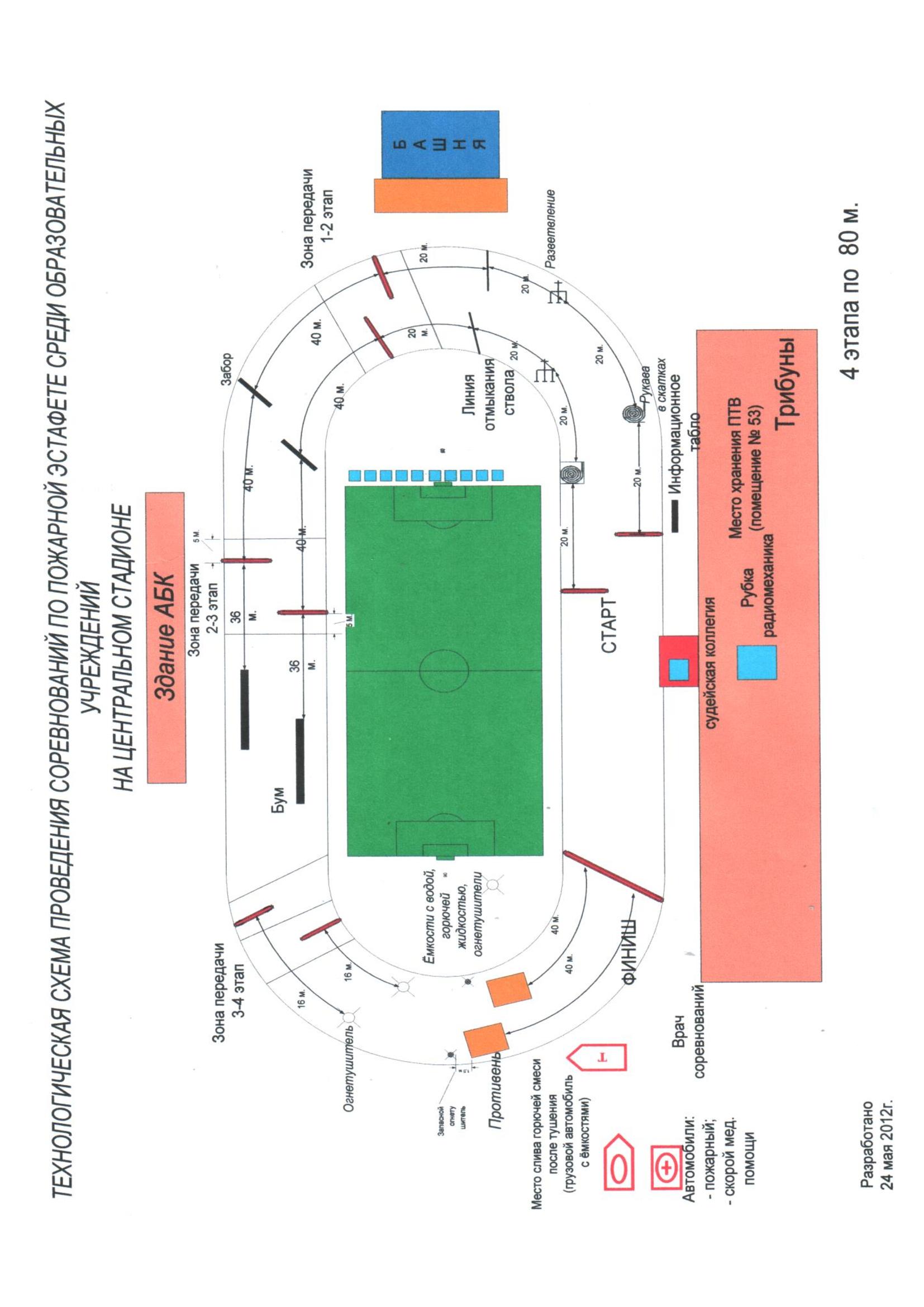 ПОЛОЖЕНИЕ о проекте «Пожарный - профессия героическая», посвящённом 75-летию со дня образования Специальной пожарной охраны России и 95-летию со дня образования государственного пожарного надзора России.Настоящее положение определяет порядок организации и проведения межведомственного проекта «Пожарный – профессия героическая» для обучающихся (далее - Проект), посвящённого 75-летию со дня образования Специальной пожарной охраны России и 95-летию со дня образования государственного пожарного надзора России. Проект реализуется совместно силами МАУ ДО «ЦВР», ФГКУ «Специальное управление ФПС № 5 МЧС России» и образовательных организаций НГО.1. Общие положения.1.1. Цель Проекта: создание условий для формирования у детей и молодежи ценностных ориентаций и ценностных установок уважения к профессии пожарного, формирования культуры пожарной безопасности в детской среде.1.2. Задачи Проекта:популяризация пожарного и спасательного дела, профессии пожарного и спасателя;активизация интереса к изучению истории создания пожарной охраны;сформировать положительную модель профессионального и личностного роста на примере биографии профессиональных пожарных;углубление знаний в области пожарной безопасности;развитие чувства патриотизма у детей и молодежи.1.4. Руководство подготовкой и проведением Проекта осуществляет оргкомитет. В состав оргкомитета входят представители МАУ ДО «ЦВР» и ФГКУ «Специальное управление ФПС № 5 МЧС России». Оргкомитет утверждает сроки мероприятий Проекта.2. Участники Проекта. Участниками проекта являются обучающиеся образовательных организаций НГО в возрасте 7 – 18 лет.3. Условия реализации Проекта.3.1. Этапы реализации:- подготовительный – май 2022 г.;- основной – сентябрь - октябрь 2022 г.- заключительный – ноябрь 2022 г.3.2. Мероприятия проекта: 3.3. Положение о конкурсе плакатов «Безопасность глазами детей» см. Приложение № 1.3.4. Технология проведения ТОК-ШОУ «Сто вопросов к профессионалу!» см Приложение № 2.3.5. Положение о конкурсе слоганов и видео роликов «Быть пожарным здорово!» см. Приложение № 3.4. Финансирование.4.1. Партнеры и спонсоры могут оказать дополнительную финансовую или материальную поддержку в организации и проведении юбилейных мероприятий, а также поддержать участников проекта дополнительными призами. Приложение  1Положение о конкурсе плакатов «Безопасность глазами детей»1. Цель конкурса: формирование культуры пожарной безопасности в детской среде.2. Задачи: углубление знаний в области пожарной безопасности;формирование навыка безопасного поведения в сложной ситуации;создания условий для развития творческого потенциала детей;3. Участники конкурса: все категории граждан без ограничения по возрасту, принимаются как индивидуальные, так и групповые работы.4. Условия проведения конкурса:плакаты должны соответствовать заявленной теме;участники предоставляют на конкурс плакат формата А-1, А-2;творческие работы выполняются в любой технике;творческие работы должны быть подписаны (Ф.И, возраст, соц. статус);творческие работы сдаются в МАУ ДО «ЦВР» до 30.09.2022 г.5. Критерии оценки:соответствие теме конкурса (1 – 5 баллов);яркость, содержательность, оформление (1 – 5 баллов);оригинальность, актуальность (1 – 5 баллов).Подведение итогов.Творческие работы участников оценивает жюри, состоящее из представителей ФПС № 5 МЧС России», сотрудников МАУ ДО «ЦВР». Победителям вручаются Дипломы, участникам Свидетельства участника конкурса.ЗаявкаПриложение  2Технология проведения ТОК-ШОУ «Сто вопросов к профессионалу!»Цель проведения «ТОК-ШОУ»: раскрыть все преимущества, возможности профессии и познакомить подростков с работой настоящих мужчин.«ТОК – ШОУ» проводится в МАУ ДО «ЦВР» - в октябре 2022 г.Героями «ТОК – ШОУ» являются сотрудники, ветераны, участников ФПС № 5 в количестве не больше 3-х человек.Технология игры:Герои в течение 1 минуты кратко рассказывают о себе.Герои отвечают на вопросы обучающихся. Герои должны искренно и правдиво отвечать на вопросы участников. Вопросы могут быть: про хобби, карьеру, семью, образование и т.д. Профессиональный экзамен для Героев (на знание правил пожарной безопасности, оказание первой мед. помощи, умение работать на ПК и т.д), задания для Героев готовятся заранее, согласуются с представителями ФПС № 5 МЧС России.Выступление Героев «ТОК-ШОУ» (пожелания аудитории, демонстрация своего увлечения, способностей и т.д.)В конце программы герои «ТОК-ШОУ» выбирают самый интересный вопрос, который награждается памятным сувениром.Приложение  3Положение о конкурсе слоганов и видеороликов «Быть пожарным здорово?»  1. Цель конкурса: популяризация пожарного и спасательного дела, профессии пожарного и спасателя.2. Задачи:развитие интереса к профессии пожарного и спасателя; стимулирование творческой активности обучающихся;формирование положительного имиджа сотрудников пожарной охраны.3. Участники конкурса: воспитанники дошкольных учреждений и учащиеся начальной школы.4. Условия проведения конкурса:слоган должен быть привлекающим внимание, креативным и лаконичным, положительным и эмоциональным, кратким и простым, убедительным и уникальным;видеоролик должен содержать ответ на один вопрос «Быть пожарным здорово?», продолжительностью не более 30 секунд; слоган и видеоролик направлять на эл. почту moudodcvr@list.ru с пометкой для Е.А. Гафуровой или на другом электронном носителе в каб. 207 МАУ ДО «ЦВР»; творческие работы должны быть подписаны (Ф.И, возраст);творческие работы проверяются на плагиат;Подведение итогов. Творческие работы участников оценивает жюри, состоящее из представителей ФПС № 5 МЧС России», сотрудников МАУ ДО «ЦВР».Критерии оценки:соответствие теме Конкурса (1-5 баллов);художественный уровень исполнения творческой работы (настроение, творческий подход, эмоциональная насыщенность, оригинальность) (1-5 баллов).Победителям Конкурса вручаются Дипломы, участникам Свидетельства участника конкурса.ПОЛОЖЕНИЕо муниципальном фестивале «Диалог культур-2023»1.	Общие положения1.1.	Настоящее Положение определяет статус, цель, задачи, порядок проведения муниципального Фестиваля «Диалог культур» (далее – Фестиваль).1.2.	Учредителем Фестиваля является МБОУ ДПО «УМЦРО», ММО классных руководителей.1.3.	Дата проведения Фестиваля: март-апрель 2023г.1.4.	Вопросы организации и проведения Фестиваля находятся в ведении ММО классных руководителей.2. Тема, цели и задачи Фестиваля2.1. Тема Фестиваля: «Диалог культур»2.2. Цель Фестиваля – формирование у обучающихся ценностных ориентаций  в области социального взаимодействия, развитие национального самосознания, гражданской идентичности, уважительного отношения к историческому наследию страны, культуре народов России. 2.2. Задачи Фестиваля: формирование у обучающихся знаний об  историческом, этнокультурном многообразии и культурном наследии народов России;создание условий для гармонизации межнационацильных отношений, формирование культуры сотрудничества;расширение знаний, представлений о культуре, традициях народов России;сплочение классного и общешкольного коллектива, развитие творческих способностей обучающихся, вовлечение в коллективное творчество; вовлечение родителей во внеклассную и внеурочную деятельность;обеспечение межведомственного и сетевого взаимодействия.3. Участники Фестиваля3.1. В Фестивале участвуют команды школ Новоуральского городского округа (по 1 команде от каждой школы, 5-10 классы), количество участников от школы –8-10 человек.4. Место  проведения Фестиваля: МАУ ДО «ЦВР»5. Условия проведения Фестиваля5.1. Школьные команды перед проведением Фестиваля:знакомятся с  историей, культурой, традициями разных национальностей  (народностей) России; готовят и оформляют информацию о выбранной национальности (народности);готовят национальные костюмы или элементы национальных костюмов;готовят мастер-классы согласно выбранной теме Фестиваля.5.2. Порядок проведения Фестиваля.5.2.1. Открытие Фестиваля 5.2.2  Проведение мастер-классов5.2.3 Объединяющий флешмоб6. Подведение итогов и награждение участников Фестиваля.6.1. Все руководители  команд-участников Фестиваля получают благодарности.6.2. Все команды становятся победителями в различных номинацияхПОЛОЖЕНИЕо проведении муниципального образовательного онлайн события«Мы разные, но мы вместе» для учащихся 4-х классов,изучающих курс «Основы религиозных культур и светской этики»Общие положенияНастоящее положение определяет цели и задачи, условия, порядок и сроки проведения муниципального образовательного события «Мы разные, но мы вместе» для учащихся 4-х классов, изучающих курс «Основы религиозных культур и светской этики» (далее - ОС), формы участия, систему поощрений.2. Цели и задачи2.1. Цель: способствовать формированию у обучающихся мотивации к осознанному нравственному поведению, основанному на знании культурных и религиозных традиций многонационального народа России и уважения к ним, а также к диалогу с представителями других культур и мировоззрений.2.2. Задачи:- воспитание уважения, принятия и понимания многообразия национальных культур, вероисповеданий, способов самовыражения и проявления индивидуальности;- пропаганда идеи межкультурной, межэтнической и межнациональной толерантности в подростковой среде;- знакомство с культурой народов России;- формирование позитивного отношения к жизни;- развитие функциональной грамотности: формирование читательской грамотности и креативной компетентности.3. Учредители и организаторы3.1. Учредителем ОС являются МБОУ ДПО «УМЦРО», МАОУ «СОШ № 49».3.2. Вопросы организации и проведения ОС находятся в ведении МБОУ ДПО «УМЦРО» и МАОУ «СОШ № 49» (Смолина Ирина Анатольевна, тел. 2-43-43).3.3. Подготовка и проведение ОС осуществляется организационным комитетом (оргкомитетом), который состоит из участников рабочей группы МАОУ «СОШ № 49».3.4. Оргкомитет осуществляет разработку сценария ОС, обеспечивает техническое оснащение, проведение открытия и награждение, подготовку свидетельств и  благодарственных писем участникам и руководителям.4. Участники ОС4.1.Участниками ОС могут быть учащиеся 4-х классов, изучающие курс «Основы религиозных культур и светской этики» и  педагоги.4.2. Количество участников от общеобразовательной организации – команда не более 5 человек.5. Сроки и порядок проведения ОСВ 2023 году ОС проводится в онлайн формате (март 2023г.).6. ОС проводится по направлениям:Кухня народов РоссииНародный костюмИгры и забавы народов РоссииВ день проведения ОС команда получает индивидуальное задание, выполняет его  и представляет продукт деятельности другим командам в дистанционном формате.Оценка выполнения заданий проводится  по пятибалльной системе.7. Условия подачи заявокДля участия в ОС необходимо зарегистрироваться в гугл-таблице (ссылки будут высланы).8. НаграждениеВсе участники ОС получают дипломы, руководители -  благодарственные письма от учредителей ОС. Участники Конкурса прикладывают к заявке согласие на размещение фотографий, видеоматериала с фестивалей, конкурсов и других мероприятий с участием несовершеннолетнего ребенка.ПОЛОЖЕНИЕо муниципальном социально-педагогическом проекте «АБВГДейка» «20 лет в стране игр, фантазий и смеха». 1. Общие положения.Настоящее Положение определяет порядок организации и проведения социально-педагогического проекта "АБВГДейка" (далее Проект).Данный Проект рассмотрен в рамках Федерального государственного образовательного стандарта (ФГОС).2. Цели и задачи Проекта.Целью Проекта является создание условий для формирования досуговой общности младших школьников средствами культурно-досуговых программ (тема проекта на 2022-2023 уч. год «20 лет в стране игр, фантазий и смеха»).Задачи:организация игрового взаимодействия на основе долгосрочной сюжетно-ролевой игры;пропаганда направлений деятельности МАУ ДО «Центр внешкольной работы»;развитие социального и игрового опыта через систему творческих практикумов.3. Участники Проекта.Участниками Проекта могут являться команды учащихся начальной школы образовательных учреждений города (1, 2, 3, 4 классы).Для участия в Проекте необходимо подать заявку не позднее сентября 2022 года в электронной форме на электронную почту МАУ ДО «ЦВР» (tvorchestvo_cvr@mail.ru).  Телефон для справок: 39756Участники проекта прикладывают к заявке Письменное согласие на фотографирование и размещение фотографий детей на сайте МАУ ДО «ЦВР» в сети Интернет по форме (см. Приложение № 3 в конце сборника).Участие в Проекте платное, организационный взнос составляет 70 руб. (15 руб. - канцелярия, 15 руб.- реквизит, 40 руб. - призы) с одного участника.4. Учредители и организаторы.Учредителем Проекта является Управление образования Администрации НГО.Вопросы организации и проведения Проекта находятся в ведении МАУ ДО "Центр внешкольной работы".Организаторами Проекта на уровне образовательных учреждений являются педагоги-организаторы, классные руководители, воспитатели ГПД.Методическую помощь по реализации Проекта оказывает МАУ ДО "Центр внешкольной работы".5. Сроки и порядок проведения.Проект реализуется в несколько этапов:I этап – подготовительный (сентябрь 2022 г.) – подача заявки, совещание руководителей команд-участниц (по необходимости), консультации по организации проекта;II этап – организация игрового взаимодействия (октябрь 2022 г. – апрель 2023 г.);III этап – подведение итогов (май 2023 г.).В основе Проекта лежит организация игрового взаимодействия: участники становятся агентами «Организации по борьбе со Скукой», сокращенно «ОБС», агенты проходят все этапы игры.Управление Проектом:Для мотивации участников Проекта, оценки уровня активности в различных видах деятельности между подразделениями агентов ведётся соревнование и принята система ступеней личностного роста. Работа Проекта организована в форме длительной сюжетно-ролевой игры с включением активных форм организации деятельности:творческих конкурсов;практикумов;интерактивных досуговых программ;мастер-классов;сюжетно-ролевой игры.Содержание игры.Целью игры является повышение уровня коммуникативных умений и навыков коллективного взаимодействия, развитие сообразительности и находчивости через поиск выхода из игровых ситуаций и решение задач, поставленных Шефом. Направление этапов отражает компоненты ФГОС:Спортивно-оздоровительное направление.Духовно-нравственное направление.Социальное направление.Обще интеллектуальное направление.Общекультурное направление.6.3. Проект реализуется в несколько этапов:Этапы игры для агентов – учеников 1-2-3-4-х классовСтарт игры – вербовка агентов в «Организацию по борьбе со Скукой» на год (сентябрь 2022 г.).Спортивный этап – «Большие гонки» (октябрь 2022г.)Конкурс стихов (С.Маршак 135 лет, Г.Остер 75 лет) и рисунков по книгам Малыш и Карлсон, Пеппи длинный чулок (А.Линдгрен -115 лет). – (ноябрь 2022г.)Турнир по шашкам и настольным играм - декабрь 2022г.)Интеллектуальная игра по мультфильмам «Трое из Простоквашино» (45 лет) «Что, где, когда?»  (январь 2023 г.)Челендж поздравлений (мам, пап февраль – март 2023 г.)КВЕСТ «20 ЛЕТ АБВГДейке!!!» (апрель 2023г.) Финал игры – концертная программа, подведение итогов, награждение – (май 2023 г.)4. Участники Проекта выполняют творческое задание между этапами (задания от ШЕФА) Подведение итогов, награждение.За каждое участие в конкурсных этапах команды набирают очки. Победители и призеры каждого этапа награждаются грамотами за I, II и III места.Победители Проекта определяются по сумме баллов за все конкурсные этапы Проекта.Командам, занявшим I, II и III места, вручаются дипломы соответствующей степени и памятные подарки. Командам-участницам Проекта вручаются дипломы участников.Финансирование.Финансирование организации и проведения Проекта осуществляется за счет организационных взносов.ПОЛОЖЕНИЕо муниципальном социально-педагогическом проекте «По следам профессора Почемучкина» для детей с ОВЗ1. Общие положения.1.1. Настоящее Положение определяет порядок организации и проведения социально-педагогического проекта "По следам профессора Почемучкина" (далее - Проект).1.2. Данный Проект реализуется в рамках внеурочной деятельности в соответствии в ФГОС. 2. Цели и задачи Проекта.2.1. Цель: позитивная социализация обучающихся с ОВЗ через вовлечение их в игровое взаимодействие, адекватное их возможностям, интересам и способностям. 2.2. Задачи:организовать игровое взаимодействие на основе долгосрочной сюжетно-ролевой игры;создать комфортные условия для активной творческой, познавательной деятельности детей  с ограниченными возможностями здоровья, развития навыков общения;вовлечь детей с ограниченными возможностями здоровья в позитивную созидательную деятельность.3. Участники Проекта.3.1. Участниками Проекта могут являться команды учащихся начальной школы ГКОУ СО Новоуральской школы № 1 и № 2 НГО (1, 2, 3, 4 классы).3.2. Для участия в  Проекте  необходимо  подать  заявку  не  позднее      сентября 2022 года на электронный адрес МАУ ДО "Центр внешкольной работы" (Приложение).4. Учредители и организаторы.4.1. Учредителем Проекта является Управление образования администрации НГО.4.2. Вопросы организации и проведения Проекта находятся в ведении МАУ ДО "Центр внешкольной работы".4.3. Организаторами Проекта на базе образовательных учреждений являются педагоги-организаторы, классные руководители, воспитатели ГПД.4.4. Методическую помощь по реализации Проекта оказывает МАУ ДО "Центр внешкольной работы".5. Сроки и порядок проведения.5.1. Проект реализуется в несколько этапов:Подготовительный (сентябрь 2022г.) – подача заявки, совещание руководителей команд-участниц.Организация игрового взаимодействия (октябрь 2022г. – апрель 2023г.).Подведение итогов (май 2023г.).5.2. В основе Проекта лежит организация игрового взаимодействия. Дети получают от профессора Почемучкина различные задания, выполняя которые, дети помогают профессору выходить из затруднительных ситуаций.5.3. Управление Проектом:5.4. Для мотивации участников Проекта, оценки уровня активности в различных видах деятельности между «Почемучками» ведётся соревнование и принята система уровней игры. 5.5. Работа Проекта организована в форме длительной сюжетно-ролевой игры с включением активных форм организации деятельности:творческих конкурсов;практикумов;интерактивных досуговых программ;мастер-классов;сюжетно-ролевой игры.6. Содержание игры.6.1. Целью игры является повышение уровня коммуникативных умений и навыков коллективного взаимодействия, развитие сообразительности и находчивости через поиск выхода из игровых ситуаций и решение задач, поставленных профессором «ПОЧЕМУШКИНЫМ». Направление этапов соответствует направленностям внеурочной деятельности:Спортивно-оздоровительная;Духовно-нравственная;Социальная;Общеинтеллектуальная;Общекультурная.Этапы игры для учеников 1,2,3,4-х классовПодготовка и введение в Проект подразумевает заочное выполнение некоторых этапов проекта согласно графику:Старт игры - сентябрь 2022 г.Весёлые старты - октябрь 2022 г.Конкурс рисунков по книгам «Малыш и Карлсон», «Пеппи Длинный чулок» (А.Линдгрен 115 лет) –  ноябрь 2022 г. Подарки для Снегурочки (поделки) – декабрь 2022 г.Интеллектуальная игра «Трое из Простоквашино» (45 лет) – январь 2023 г.Масленница – февраль 2023 г.Конкурс видео «Поздравь ЦВР с юбилеем!» - март 2023 г.Конкурс стихов С. Маршака (135 лет )- апрель 2023 г.Финал игры –  май 2023 г.6.2. На каждый этап Проекта участники получают Положение о проведении этапа для педагогов и задание для учащихся.7. Подведение итогов, награждение.7.1. Участники Проекта за каждое участие в конкурсных этапах набирают очки. Победители и призеры каждого этапа награждаются грамотами за 1, 2, 3 места.7.2. Победители Проекта определяются по сумме баллов за все конкурсные этапы Проекта.7.3. Командам, занявшим I, II и III места, вручаются дипломы соответствующей степени. 7.4. Командам-участницам Проекта вручаются свидетельства участников.Приложение 1ЗАЯВКАна участие в социально-педагогическом проекте «По следам профессора Почемучкина»Наименование образовательной организации  ________________________________________ заявляет для участия в социально педагогическом проекте "По следам профессора Почемучкина" команду __________класса, руководитель ______________________________________ (ФИО полностью), контактный телефон __________.    Подпись МППОЛОЖЕНИЕо проведении открытого Фоточелленджа «Ты для меня дороже всех!»Общие положения.1.1. Организатором Фоточелленджа «Ты для меня дороже всех!» (Далее – Фоточеллендж) является Муниципальное автономное учреждение дополнительного образования «Станция юных техников».1.2. Настоящее Положение определяет цели и задачи, порядок проведения, содержание, требования к участникам Фоточелленджа.1.3. Фоточеллендж посвящен «Дню матери».2. Цели и задачи. 2.1. Цель: формирование у обучающихся ценностных ориентаций в области социального взаимодействия, в том числе ценности семьи, семейных отношений, традиций, взаимоуважения, отзывчивости, понимания чувств близких людей.2.2. Задачи:- формирование нравственных чувств к матери;- воспитание чувства бережного отношения к близким людям (мамам, бабушкам);- поддержка творческих способностей обучающихся, образного мышления, воображения;3. Участники Фоточелленджа.3.1. В Фоточеллендже принимают участие все желающие в возрасте от 4-х до 18 лет.3.2. Участие в Фоточеллендже предполагает автоматическое согласие законного представителя Участника на размещение видеоматериала на сайтах и социальных сетях организаторов.4. Сроки проведения Фоточелленджа.4.1 Фоточеллендж проводится в группе «ВКонтакте» с 08.11.2022 по 25.11.2022.5. Организация и проведение Фоточелленджа.5.1. На Фоточеллендж в группе «ВКонтакте» выставляются фотографии со своими любимыми мамами с указанием краткой аннотации к ней и хештегами указанными в посте в группе «ВКонтакте». 5.2. При публикации   в описании фотографии необходимо указать:- образовательную организацию, дошкольное образовательное учреждение или учреждение дополнительного образования;- Ф.И.О руководителя, класс (группа, объединение) возраст.6. Подведение итогов.6.1. Критерии оценки:- соответствие тематики Фоточелленджа - 5 баллов;- оригинальность идеи представленной работы - 5 баллов;- творческий подход- 5 баллов;- яркость и выразительность работы- 5 баллов.6.2. По результатам участия в Фоточеллендже жюри определяет победителей и призеров.6.3. Все участники Фоточелленджа получают свидетельства участников в электронном виде.6.4. Вопросы по Фоточелленджу можно задать по телефону 3-92-31.ПОЛОЖЕНИЕо проведении открытого фоточелленджа «С папой классно!»Общие положения.1.1. Учредителем открытого Фоточелленджа «С папой классно!» (далее –Фоточеллендж) является Управление образования Администрации НГО.1.2. Организатором Фоточелленджа является Муниципальное автономное учреждение дополнительного образования «Станция юных техников».1.3. Настоящее Положение определяет цели и задачи, порядок проведения, содержание, требования к участникам Фоточелленджа.2. Цели и задачи.2.1. Цель: формирование у обучающихся ценностных ориентаций в области социального взаимодействия, в том числе ценности семьи, семейных отношений, традиций, взаимоуважения, отзывчивости, понимания чувств близких людей2.2. Задачи:- формирование нравственных чувств к отцу;- формирование образа отца как защитника семьи и Отечества;- совершенствование внутрисемейных коммуникаций.3. Участники Фоточелленджа.3.1. В Фоточеллендже принимают участие все желающие в возрасте от 4 до 18 лет.3.2. Участие в Фоточеллендже предполагает автоматическое согласие законного представителя Участника на размещение видеоматериала на сайтах и социальных сетях организаторов.4. Сроки проведения Фоточелленджа.4.1. Фоточеллендж проводится в группе «ВКонтакте» с 14 октября 2022 по 18 октября 2022 года.4.2. Участие в Фоточеллендже предполагает автоматическое согласие законного представителя Участника на размещение видеоматериала на сайтах и социальных сетях организаторов.5. Организация и проведение Фоточелленджа.5.1. На Фоточеллендж в группе «ВКонтакте» выставляются фотографии со своими любимыми папами с указанием названия фотографии и краткой аннотации к ней и хештегами указанными в посте в группе «ВКонтакте». 5.2. При публикации   в описании фотографии необходимо указать:- образовательную организацию, дошкольное образовательное учреждение или учреждение дополнительного образования;- Ф.И.О руководителя, класс (группа, объединение) возраст;6. Подведение итогов.6.1. Критерии оценки - соответствие тематики Фоточелленджа - 5 баллов;- яркость и выразительность работы - 5 баллов;- оригинальность идеи представленной работы - 5 баллов.6.2. По результатам участия в Фоточеллендже жюри определяет победителей и призеров.6.3. Победители и призёры получают дипломы в электронном виде.6.4. Все участники фоточелленджа получают свидетельства участников в электронном виде.6.5. Вопросы по фоточелленджу можно задать по телефону 3-92-31.ПОЛОЖЕНИЕо проведении муниципального Проекта«Битва видеоблогеров» для обучающихся 9- 11 классов.1. Общие положения.1.1. Муниципальный Проект «Битва видеоблогеров» (далее Проект) разработан для обучающихся 9-11 классов. В условиях современного общества базовая цифровая грамотность имеет такое же значение, как традиционная грамотность и умение считать. Новое развитие получили средства информации: глобальные компьютерные сети, телевидение, радио, мобильные телефонные сети. Новые информационные технологии должны стать инструментом для познания мира и осознания себя в нем, а не просто средством для компьютерных игр, «скачивания» рефератов из Интернета или просмотра смешных картинок. Проект помогает не только сформировать необходимые блогеру навыки и компетенции, но и научиться объективно воспринимать происходящие вокруг события, расширить кругозор, определиться с собственными ценностями, сделать свой внутренний мир богаче и ярче.1.2. Цели и задачи: Цель: повышение уровня  медийно-информационной культуры, медиаграмотности обучающихся, создание условий для развития творческого потенциала подростков в процессе создания и ведения собственного уникального информационного продукта (блога).Задачи:формирование ценностных ориентаций обучающихся в области социального взаимодействия; формирование активной жизненной позиции юного гражданина; развитие самостоятельности и осознанности собственных суждений;развитие навыков критического и образного мышления с помощью анализа работ других блогеров; развитие эстетического вкуса к восприятию информации; развитие коммуникативных умений, обеспечивающих совместную деятельность в группе, сотрудничество, общение; 1.3. Учредителем Проекта является Управление образования Администрации НГО. 1.4. Вопросы организации и проведения Проекта находятся в ведении МАУ ДО «ЦВР». 1.5. Руководство подготовкой и проведением Проекта осуществляет оргкомитет. В состав оргкомитета входят представители организаторов. Оргкомитет утверждает сроки проведения Проекта и состав жюри. 2. Участники Проекта. 2.1. Участниками Проекта являются обучающиеся 5 - 11 классов, допускается как индивидуальное, так и коллективное участие; 2.2. Для участия в игре Администрация ОО направляет заявку на участие в электронной или печатной форме на электронную почту МАУ ДО «ЦВР» (moudodcvr@list.ru) с пометкой для К.С. Пантелеева, не позднее 23 сентября 2022 года. Телефон для справок 39756. 2.3. Заявка подается в произвольной форме с указанием образовательного учреждения, ФИО участника, ФИО руководителя, контактного телефона и электронной почты. 3. Условия проведения Проекта. 3.1. Проект реализуется с октября 2022 года по март 2023 года. 3.2. Этапы проекта:Старт проекта – сентябрь 2022 г.Основной этап – ноябрь – февраль 2023 г.Финал «Битва Видеоблогеров» - март 2023 г.3.4. Расшифровка этапов.Презентация Проекта.Старт проекта «Битва Видеоблогеров».Во время данного этапа оргкомитет создает информативный видеоматериал для участников конкурса. Оргкомитет выполняет проверку поступивших заявок на соответствие настоящему положению. Основной этап «Битва Видеоблогеров».Данный этап разделен на три части. В каждой части участникам выдается определенная тема, в соответствии с которой необходимо отснять, смонтировать видеоролик. 1 часть: «Праздник к нам приходит» Наступление нового года День Матери 2 часть: «Социальный ролик»  Год педагога и наставника Юбилей МАУ ДО «ЦВР»3 часть: «Гражданско-патриотический ролик» День Победы 9 мая Юбилей ЗДОЛ «Самоцветы» 3 часть: Заключительное мероприятие Проекта, подведение итогов, финальная часть «Битва Видеоблогеров».  Победителям присуждается I, II, III место по итогам игры, которые награждаются дипломами (баллы за все части суммируются). 3.5. Организаторы Проекта могут вносить изменения в Положение без согласования с участниками Проекта, но обязаны проинформировать их не позднее, чем за 10 дней до начала очередного этапа.4. Подведение итогов, награждение победителей 4.1. Организаторы формируют жюри из специалистов МАУ ДО «ЦВР», профессиональных журналистов и видеоблогеров. Оценивается режиссура, операторская работа, актерская работа, сценарий, соответствие теме, качество изображения и звука. По сумме балов, выставленных Жюри, определяются 1, 2 и 3-е места. 4.2. Участникам вручаются дипломы за I, II, III место. Остальным вручаются свидетельства участника Проекта. 5. Финансирование 5.1. Партнеры и спонсоры Проекта могут оказать дополнительную финансовую или материальную поддержку в организации и проведении мероприятия, а также поддержать участников Проекта дополнительными призами. Участники Проекта прикладывают к заявке согласие на размещение фотографий, видеоматериала с фестивалей, конкурсов и других мероприятий с участием несовершеннолетнего ребенка (Приложения в конце сборника).Раздел 1. Гражданско-патриотическое воспитание, формирование гражданской идентичности, формирование любви к родному краюРаздел 1. Гражданско-патриотическое воспитание, формирование гражданской идентичности, формирование любви к родному краюФестиваль «Россия в сердце моем» (1-11 классы)Организатор: МАУ ДО «Центр внешкольной работы»7Историческая игра «Память», в рамках Дней воинской славы России (4-11 классы)Организатор: МАУ ДО «Центр внешкольной работы»10Фестиваль литературно-музыкальных постановок «Великий народ! Великая Победа!» (старший дошкольный возраст)Организатор: МАУ ДО «Центр внешкольной работы»14Конкурс патриотической песни (1-11 классы)Организатор: МАУ ДО «Центр внешкольной работы»18Интеллектуальная игра «Ура, Урал!» (8-11 классы)Организатор: МАУ ДО «Центр внешкольной работы»21Онлайн викторина «Красота Урала»  (5-10 классы)Организатор: МАУ ДО «Центр внешкольной работы»24Краеведческий конкурс-форум «Уральский характер» (7-11 классы)Организатор: МАУ ДО «Центр внешкольной работы»26Раздел 2. Экологическое воспитаниеРаздел 2. Экологическое воспитаниеКвест «Поколение энергоэффективных» (1-11 классы)Организатор: МАУ ДО «Центр внешкольной работы»31«Экофорум»  в рамках областной программы «Родники» (1-11 классы) Организатор: МАУ ДО «Центр внешкольной работы»33Платформа «Экостарт» Организатор: МАУ ДО «Центр внешкольной работы»43Акция «Марш юных экологов» (все классы)Организатор: МАУ ДО «Центр внешкольной работы»46Экологический форум «Зеленая планета - 2023»  (все классы)Организатор: МАУ ДО «Центр внешкольной работы»48Экологический проект «Времена года» (1-8 классы)Организатор: МАУ ДО «Центр внешкольной работы»Квест-игра «Разделяй  и умножай  (5-9 классы)Организатор: МАУ ДО «Центр внешкольной работы»5052Раздел 3. Безопасное поведение и формирование ценностей здорового образа жизниРаздел 3. Безопасное поведение и формирование ценностей здорового образа жизниПроект «Безопасное колесо» (1-11 классы) Организатор: МАУ ДО «Станция юных техников»55Проект «Огниана» (2-11 классы)Организатор: МАУ ДО «Станция юных техников»61Проект «Будь здоров»Организатор: МБОУ ДПО «УМЦРО»69Раздел 4. Самоопределение и профориентацияРаздел 4. Самоопределение и профориентацияПроект «Я - автор своей жизни!» (5-11 классы)Организатор: МАУ ДО «Центр внешкольной работы»71Смотр-конкурс «Юный пожарный» (7-11 классы)Организатор: МАУ ДО «Станция юных техников»74Проект «Пожарный – профессия героическая» (1-11 классы)Организатор: МАУ ДО «Центр внешкольной работы»87Раздел 5. Воспитание культурно-нравственных ценностей и развитие социального института семьиРаздел 5. Воспитание культурно-нравственных ценностей и развитие социального института семьиФестиваль «Диалог культур» (5-11 классы)Организатор: МБОУ ДПО «УМЦРО»91Образовательное  онлайн событие «Мы разные, но мы вместе», в рамках курса «Основы религиозных культур и светской этики» (4 классы)Организаторы: МАОУ «СОШ № 49», МБОУ ДПО «УМЦРО»93Социально-педагогический проект «АБВГДейка» (1-4 классы)Организатор: МАУ ДО «Центр внешкольной работы»95Социально-педагогический проект «По следам профессора Почемучкина» (1-4 классы, для детей с ОВЗ)Организатор: МАУ ДО «Центр внешкольной работы»99Фоточеллендж «Ты для меня дороже всех!» (от 4 до 18 лет)Организатор: МАУ ДО «Станция юных техников»103Фоточеллендж «С папой классно!» (от 4 до 18 лет)Организатор: МАУ ДО «Станция юных техников»105Раздел 6. Воспитание медийной культуры и повышение медиаграмотности обучающихсяРаздел 6. Воспитание медийной культуры и повышение медиаграмотности обучающихсяПроект «Битва блогеров» (9-11 классы)Организатор: МАУ ДО «Центр внешкольной работы»107РАЗДЕЛ 1. Гражданско-патриотическое воспитание, сохранение исторической памяти, формирование любви к родному краю№ п/п2Ф.И. участника (название коллектива)3Название номера4Автор произведения5Хронометраж номера6Технические требования (микрофоны, стулья)8Количество участников9Ф.И.О. руководителя, контактный телефон10Ф.И.О. концертмейстера, хореографа№ п/п2Ф.И участника (название коллектива)3Название номера4Автор произведения5Хронометраж номера6Технические требования (микрофоны, стулья)7Возрастная категория8Количество участников9Ф.И.О. руководителя, контактный телефон10Ф.И.О. концертмейстера, хореографаФИО, год рожденияШкола, класс12345№Ф.И.О.автора (полностью)Территория, образовательная я организация (по уставу), КлассКонкурс, направлениеТема работыФ.И.О.Руководителя (полностью)Должность, место работы, контактный телефон, e-mailИвановПетрИванович8-950-45-78-62-6МО г. Ирбит,Муниципальноебюджетноеобразователь-ноеучреждениеСОШ №1,7 классКонкурс«ПриродаУрала»,направлениеэкологическое«Ионизациявоздуха»ФоминаОльгаВладимировнаУчитель биологии, муниципальное бюджетное образовательн ое учреждение СОШ №1,8 (34355)3- 40-25,89128734541fow@mail.ru1ИвановПетрИванович8-950-45-78-62-6МО г. Ирбит,Муниципальноебюджетноеобразователь-ноеучреждениеСОШ №1,7 классКонкурс«ПриродаУрала»,направлениеэкологическое«Ионизациявоздуха»ФоминаОльгаВладимировнаУчитель биологии, муниципальное бюджетное образовательн ое учреждение СОШ №1,8 (34355)3- 40-25,89128734541fow@mail.ruИвановПетрИванович8-950-45-78-62-6МО г. Ирбит,Муниципальноебюджетноеобразователь-ноеучреждениеСОШ №1,7 классКонкурс«ПриродаУрала»,направлениеэкологическое«Ионизациявоздуха»ФоминаОльгаВладимировнаУчитель биологии, муниципальное бюджетное образовательн ое учреждение СОШ №1,8 (34355)3- 40-25,89128734541fow@mail.ruИвановПетрИванович8-950-45-78-62-6МО г. Ирбит,Муниципальноебюджетноеобразователь-ноеучреждениеСОШ №1,7 классКонкурс«ПриродаУрала»,направлениеэкологическоеУчитель биологии, муниципальное бюджетное образовательн ое учреждение СОШ №1,8 (34355)3- 40-25,89128734541fow@mail.ruИвановПетрИванович8-950-45-78-62-6МО г. Ирбит,Муниципальноебюджетноеобразователь-ноеучреждениеСОШ №1,7 классКонкурс«ПриродаУрала»,направлениеэкологическоеУчитель биологии, муниципальное бюджетное образовательн ое учреждение СОШ №1,8 (34355)3- 40-25,89128734541fow@mail.ruИвановПетрИванович8-950-45-78-62-6МО г. Ирбит,Муниципальноебюджетноеобразователь-ноеучреждениеСОШ №1,7 классКонкурс«ПриродаУрала»,направлениеэкологическоеУчитель биологии, муниципальное бюджетное образовательн ое учреждение СОШ №1,8 (34355)3- 40-25,89128734541fow@mail.ruМО г. Ирбит,Муниципальноебюджетноеобразователь-ноеучреждениеСОШ №1,7 классУчитель биологии, муниципальное бюджетное образовательн ое учреждение СОШ №1,8 (34355)3- 40-25,89128734541fow@mail.ruМО г. Ирбит,Муниципальноебюджетноеобразователь-ноеучреждениеСОШ №1,7 классУчитель биологии, муниципальное бюджетное образовательн ое учреждение СОШ №1,8 (34355)3- 40-25,89128734541fow@mail.ruРАЗДЕЛ 2. Экологическое воспитаниеФИОШкола, класс123№Название конкурсов программы «Родники»Муниципальный этап 1Природоохранная акция «Чистый берег»сентябрь2Конкурс социальных плакатов  «Вода Новоуральска»октябрь3Игровая программа «Удивительный мир волшебницы воды» (1-2 классы)ноябрь4Экособрание «Родниковая правда»январь5Игровая программа «Полна загадок земля Новоуральская» (3-4 классы)февраль6Флешмоб «Голубая лента»март-апрель7Игровая программа «Вода всему голова» (5-6 классы)апрель8Интеллектуально-творческий практикум  «Загадочный мир воды» (7-8 классы)май№Ф.И. участникаОУКлассНазвание работыФИО руководителя,e- mail руководителя№Ф.И. участникаОУКлассНазвание командыФИО руководителя, e- mail руководителя№Ф.И. участникаОУКлассНазвание командыФИО руководителя, e- mail руководителяНазвание организацииНазвание коллективаКоличество человек в коллективеРуководитель ФИО, тел., e- mail руководителяНазвание организацииСсылка на размещение видео в социальных сетяхРуководитель ФИО, тел., e- mail руководителя.№Ф.И. участникаОУКлассНазвание командыФИО руководителя, e- mail руководителя№Ф.И. участникаОУКлассНазвание командыФИО руководителя, e- mail руководителя№Название команды ОУКлассФИО, e- mail руководителя, ФИО, год рожденияШкола, класс12345РАЗДЕЛ 3.Безопасное поведение и формирование ценностей здорового образа жизни№ ппФИ участникаДата рожденияДомашний адресДопуск врача1 (м).2 (м).3 (д).4 (д).Запасные:Запасные:Запасные:Запасные:Запасные:1 (м).2 (д).№ФИО участника или руководителяДата рождения№ паспорта, серия или св-во о рожденииКем выданКогда выданАдрес полностьюИНННаименование призаподпись1В Муниципальное автономное учреждение дополнительного образования «Станция юных техников»624130, Свердловская область, г. Новоуральск, ул. Свердлова, д.2В Муниципальное автономное учреждение дополнительного образования «Станция юных техников»624130, Свердловская область, г. Новоуральск, ул. Свердлова, д.2В Муниципальное автономное учреждение дополнительного образования «Станция юных техников»624130, Свердловская область, г. Новоуральск, ул. Свердлова, д.2В Муниципальное автономное учреждение дополнительного образования «Станция юных техников»624130, Свердловская область, г. Новоуральск, ул. Свердлова, д.2РАЗДЕЛ 4.Самоопределение и профориентация№ппФИ участникаДатарожденияДомашнийадресИнструк-тажДопуск врача1 234 Запасные:Запасные:Запасные:Запасные:1 2 № ппФИОДата рождения№ паспорта, серия или св-во о рожденииКем выданКогда выданАдрес полностьюИНННаименование призаподпись1В Муниципальное автономное учреждение дополнительного образования «Станция юных техников»624130, Свердловская область, г. Новоуральск, ул. Свердлова, д.2В Муниципальное автономное учреждение дополнительного образования «Станция юных техников»624130, Свердловская область, г. Новоуральск, ул. Свердлова, д.2В Муниципальное автономное учреждение дополнительного образования «Станция юных техников»624130, Свердловская область, г. Новоуральск, ул. Свердлова, д.2В Муниципальное автономное учреждение дополнительного образования «Станция юных техников»624130, Свердловская область, г. Новоуральск, ул. Свердлова, д.2№ п/пМероприятиеСрокиУчастникиОтветственныйКонкурс плакатов «Безопасность глазами детей»сентябрь 2022 г.Все категории граждан без ограничения по возрастуМАУ ДО «ЦВР»,ФПС № 5 МЧС РоссииТОК - ШОУ «Сто вопросов к профессионалу!»Октябрь2022г.сотрудники ФПС № 5 МЧС России».Обучающиеся 14 – 18 летМАУ ДО «ЦВР»,ФПС № 5 МЧС РоссииКонкурс слоганов и видеороликов «Быть пожарным здорово?» (глазами детей)Весь периодОбучающиеся 6 - 10 летМАУ ДО «ЦВР»,ФПС № 5 МЧС России№ п/п1Ф.И участника2Возраст3.Ф.И.О. руководителя, (если есть)Контактный телефонРаздел 6.Воспитание культурно-нравственных ценностей и развитие социального института семьиШеф (Глава организации)Руководитель проектаПодразделения агентовУчащиеся 1-х классов;учащиеся 2-х классов;учащиеся 3-х классов;учащиеся 4-х классовКоманды агентовКоманда конкретного класса образовательного учрежденияАгентыУчастники этапов игрыI ступеньАгенты Дети, участвующие в Проекте первый годII ступеньАгенты «ЮНИОРЫ»Дети, участвующие в Проекте второй годIII ступеньАгенты «УМЕЛЬЦЫ»Дети, участвующие в Проекте третий годIV ступеньАгенты «МАСТЕРА»Дети, участвующие в Проекте четвертый годПрофессор  «Почемучкин»Руководитель проекта«Почемучки»Участники проектаI уровеньПолучил и понял задание«Почемучки»II уровеньНаучился делать«Почемучки»III уровеньВсе понял, все сделал, хочу еще«Почемучки»Раздел 7.Воспитание медийной культуры и повышение медиаграмотности обучающихся